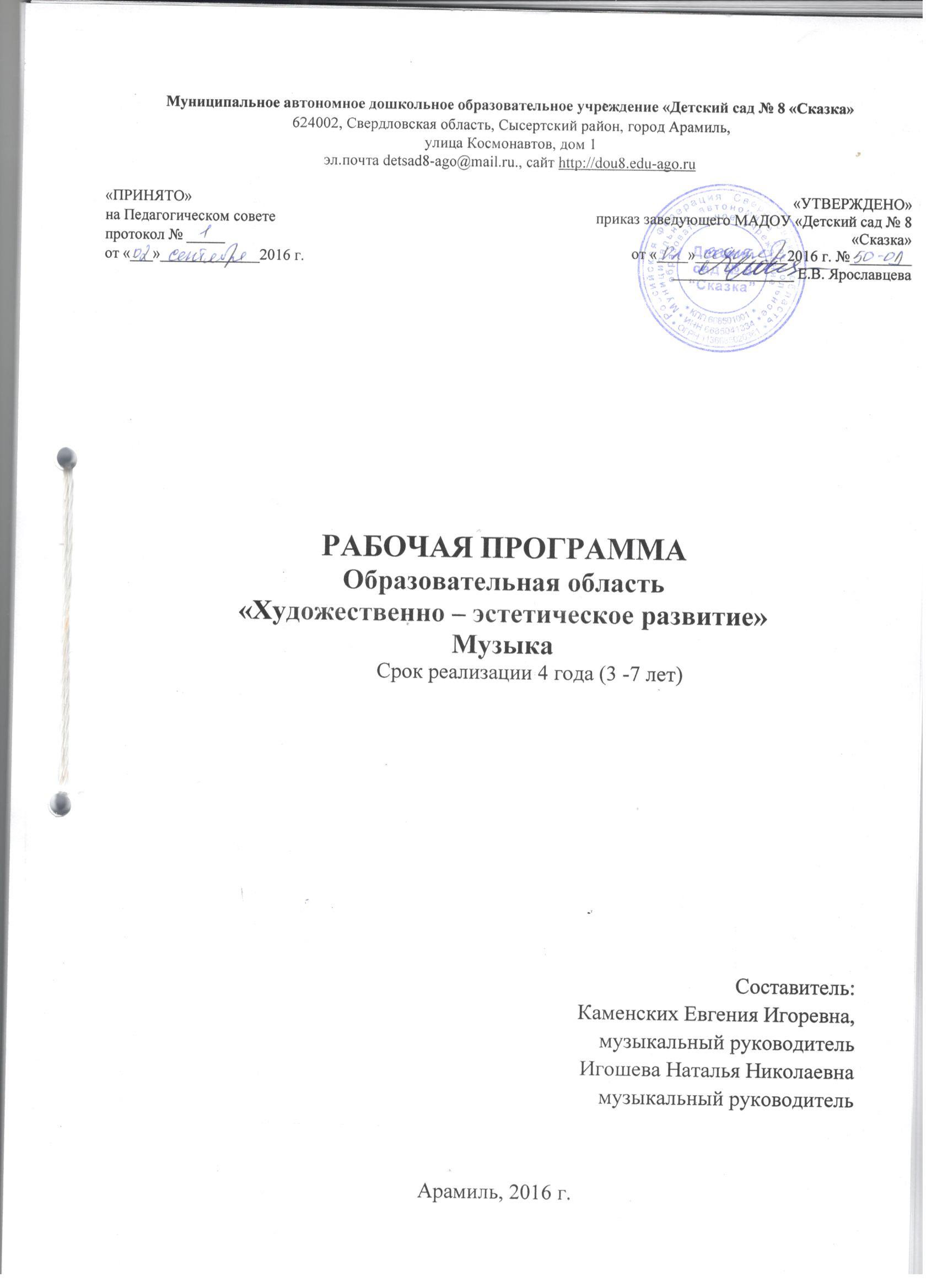 СОДЕРЖАНИЕ I. Целевой раздел 1.1.Пояснительная записка……………………………………………….....................31.1.1.Цели и задачи реализации Программы……………………………………........31.1.2. Принципы и подходы к формированию Программы………………………....41.1.3. Значимые для разработки и реализации Программы характеристики, в том числе, характеристики особенностей развития детей……………………….………51.2. Планируемые результаты освоения Программы (целевые ориентиры)……...10II. Содержательный раздел 2.1.Описание образовательной деятельности в соответствии с направлением развития ребенка:………………………………………………………….………….122.1.1.Образовательная область «Социально – коммуникативное развитие»….….122.2.Учебный план……………………………………………………………………..192.3. Взаимодействие со специалистами и родителями …………………………….20III. Организационный раздел3.1. Материально - техническое обеспечение программы	…………………...….323.2.Методическое обеспечение программы ………………………………………...323.3.Расписание организованной образовательной деятельности детей возраста………………………………………………………………………………...23 IV. Дополнительный разделПриложение 1. Календарно-тематическое планирование от 3 -7 лет                  Приложение 2. Примерный  музыкальный репертуарI. ЦЕЛЕВОЙ РАЗДЕЛ1.1. Пояснительная запискаРабочая программа - является документом, на основании которого определяется содержание и организация образовательного процесса для детей дошкольного возраста 3 - 4 лет, в соответствии с Федеральным государственным образовательным стандартом дошкольного образования, с учетом психофизических особенностей детей дошкольного возраста, специфики социально-экономических, национально-культурных, демографических, климатических и других условий, в которых осуществляется образовательный процесс, а также концептуальных положений примерной образовательной программы ОТ РОЖДЕНИЯ ДО ШКОЛЫ./ Под ред. Н.Е. Вераксы Т. С. Комаровой, М. А. Васильевой. Основанием для разработки рабочей программы так же служат:- Федеральный закон Российской Федерации от 29 декабря 2012 г. № 273-ФЗ «Об образовании в Российской Федерации»;- «Санитарно-эпидемиологические требования к устройству, содержанию и организации режима работы дошкольных образовательных организаций» (СанПиН 2.4.1.3049 – 13);- «Федеральный государственный образовательный стандарт дошкольного образования (утв. Приказом Министерства образования и науки Российской Федерации от 17.10.2013 №1155);- Комментарии к ФГОС дошкольного образования от 28 февраля 2014г. №08- 249- Конституция Российской Федерации (принята всенародным голосованием 12.12.93);- Конвенция о правах ребенка от 13.12.1989 г;- Семейный Кодекс Российской Федерации;- Устав Муниципального автономного дошкольного образовательного учреждения «Детский сад № 8 «Сказка»- Основная общеобразовательная программа – образовательная программа дошкольного образования1.1.1. Цели и задачи реализации рабочей программыЦель рабочей программы направлена формирование социокультурной образовательной среды развития ребенка, открывающих возможности для его позитивной социализации, личностного развития, развития его инициативы и творческих способностей на основе сотрудничества со взрослыми и сверстниками и соответствующим возрасту видам деятельности.Задачи рабочей программы:- охрана и укрепление физического и психического здоровья детей, в том числе их эмоционального благополучия; - обеспечение равных возможностей для полноценного развития каждого ребенка в период дошкольного детства независимо от места жительства, пола, нации, языка, социального статуса, психофизиологических и других особенностей (в том числе ограниченных возможностей здоровья);- обеспечение преемственности целей, задач и содержания образования, реализуемых в рамках образовательных программ различных уровней (далее - преемственность основных образовательных программ дошкольного и начального общего образования); - создание благоприятных условий развития детей в соответствии с их возрастными и индивидуальными особенностями и склонностями, развития способностей и творческого потенциала каждого ребенка как субъекта отношений с самим собой, другими детьми, взрослыми и миром; - объединение обучения и воспитания в целостный образовательный процесс на основе духовно-нравственных и социокультурных ценностей и принятых в обществе правил и норм поведения в интересах человека, семьи, общества; - формирование общей культуры личности детей, в том числе ценностей здорового образа жизни, развития их социальных, нравственных, эстетических, интеллектуальных, физических качеств, инициативности, самостоятельности и ответственности ребенка, формирования предпосылок учебной деятельности;- обеспечение вариативности и разнообразия содержания Программ и организационных форм дошкольного образования, возможности формирования Программ различной направленности с учетом образовательных потребностей, способностей и состояния здоровья детей; - формирование социокультурной среды, соответствующей возрастным, индивидуальным, психологическим и физиологическим особенностям детей; - обеспечение психолого-педагогической поддержки семьи и повышения компетентности родителей (законных представителей) в вопросах развития и образования, охраны и укрепления здоровья детей. Эти задачи реализуются в процессе разнообразных видов детской деятельности: игровая, включающая сюжетно-ролевую игру, игру с правилами и другие виды игр; коммуникативная (общение и взаимодействие со взрослыми и сверстниками); познавательно – исследовательская (исследование объектов окружающего мира и экспериментирование с ними), а также восприятие художественной литературы и фольклора, самообслуживание и элементарный бытовой труд (в помещении и на улице), конструирование из разного материала, включая конструкторы, модули, бумагу, природный и иной материал, изобразительная (рисование, лепка, аппликация), музыкальная (восприятие и понимание смысла музыкальных произведений, пение, музыкально-ритмические движения, игры на детских музыкальных инструментах) и двигательная (овладение основными движениями) формы активности ребенка.1.1.2.Принципы и подходы к формированию Программы1. Соответствует принципу развивающего образования, целью которого является развитие ребенка. 2. Сочетает принципы научной обоснованности и практической применимости (соответствует основным положениям возрастной психологии и дошкольной педагогики).3. Соответствует критериям полноты, необходимости и достаточности (позволяет решать поставленные цели и задачи на необходимом и достаточном материале, максимально приближаясь к разумному «минимуму»).4. Обеспечивает единство воспитательных, обучающих и развивающих целей и задач процесса образования детей дошкольного возраста, в ходе реализации которых формируются такие знания, умения и навыки, которые имеют непосредственное отношение к развитию дошкольников. 5. Строится с учетом принципа интеграции образовательных областей в соответствии с возрастными возможностями и особенностями воспитанников. 6. Основывается на комплексно-тематическом принципе построения образовательного процесса. 7. Предусматривает решение программных образовательных задач в совместной деятельности дошкольников не только в рамках непосредственно образовательной деятельности, но и при проведении режимных моментов в соответствии со спецификой дошкольного образования. 8. Предполагает построение образовательного процесса на адекватных возрасту формах работы с детьми (игра) 9. Строится на принципе культуросообразности. Учитывает национальные ценности и традиции в образовании.1.1.3.Значимые для разработки и реализации Программы характеристики, в том числе, характеристики особенностей развития детейВозрастные и индивидуальные особенности контингента детейтретьего года жизниНа третьем году жизни происходит дальнейшее развитие музыкальности, эмоциональной отзывчивости на музыку.Совершенствуется музыкальная память и мышление. Он помнит многие музыкальные произведения, узнаёт их. Особенно легко дети воспринимают доступные им музыкальные произведения, вплетенные в канву небольшого рассказа.Формируются музыкально – сенсорные способности ребенка, он начинает разбираться в элементарных средствах музыкальной выразительности.В течении третьего года возрастает активность детей в музыкальной деятельности.Малыш получает удовольствие от пения, подпевает концы фраз, поет несложные песенки. Большинство детей поет песню выразительно, напевно, но неточно передают ее мелодию.Успешно проходят движения под музыку, поскольку расширяются двигательные возможности. Любят танцевать под пение взрослых, а также под инструментальную музыку, без атрибутов и с ними. Пляски исполняют, стоя в кругу, в паре, по одному. Двигаться в хороводе им пока еще трудно.Дети способны активно участвовать в музыкально – сюжетных играх. В этом возрасте дети готово к музыкально – творческим проявлениям как в пении. Так и в играх – драматизациях.Возрастные и индивидуальные особенности контингента детейчетвертого года жизниНа четвертом году жизни интенсивно формируются основы его личности. Ребенок с удовольствием слушает музыку, связанную по содержанию с его родным домом, с образами его любимых мамы, папы, бабушки, дедушки, домашних животных, игрушек, с природным окружением.Продолжается становление музыкального  восприятия, Внимание ребенка делается все более произвольным, поэтому он может слушать музыкальное произведение (непродолжительное), до конца.В этом возрасте у малыша уже достаточен объем музыкально – слуховых представлений. Большинство детей помнят, узнают, называют довольно много знакомых музыкальных произведений, что свидетельствует об обогащении музыкальной памяти. Дети различают музыку первичных жанров  (песня, танец, марш), а также некоторые разновидности песни (колыбельная, плясовая).Восприятие музыки становится не только более эмоциональным, но и дифференцированным: Дети без труда различают контрастные регистры, темпы, динамические оттенки. Осваивают музыкально - дидактические игры, упражнения. Но пока еще произвольность поведения только формируются, музыкальная деятельность имеет неустойчивый характер. Ребенок по - прежнему не может долго слушать музыку, и продолжительность ее звучания должна быть четко регламентирована.Движения под музыку становятся более координированными. Проявляется умение менять движения в связи со сменой характера музыки. В свободных плясках, как правило, движения остаются однотипными, но выполняются с радостью.Довольно слаба ориентировка в зале, продолжительность игры, танца небольшая.  Однако все это не снижает интереса детей и их возможности в овладении движениями под музыку. Этот вид музыкальной деятельности является для них одним из наиболее привлекательных. В этом возрасте ребенок с удовольствием пробует импровизировать на различных музыкальных инструментах и игрушках. Он с любопытством обследует музыкальные инструменты. Однако возможности при общении к игре на детских музыкальных инструментах остаются по-прежнему небольшими: его слуховой опыт невелик и недостаточно координации движений рукиВозрастные и индивидуальные особенности контингента детейпятого года жизниОдним из любимых видов музыкальной деятельности ребенка пятого года жизни по – прежнему остается слушание музыки (как вокальной, так и инструментальной). Определенный слуховой опыт позволяет дошкольнику активно проявлять себя в процессе слушания музыки.Восприятию музыки продолжает помогать иллюстрации. Ребенок способен запоминать, узнавать называть многие знакомые ему произведения, что свидетельствует о состоявшимся развитии музыкальной памяти. Однако необходимо помнить, что у ребенка еще продолжается процесс развития органа слуха. Барабанная перепонка нежна и легко ранима, окостенение слухового канала и височной кости не закончилось, поэтому музыка не должна быть громкой и продолжительной по звучанию.Ребенок по-прежнему проявляет интерес к пению, любит петь вместе со сверстниками и взрослыми, а также самостоятельно.Осознанно использует в пении средство выразительности: музыкальные (высота звука, динамические оттенки) и внемузыкальные (выразительная мимика).Правильно пропевает мелодии отдельных, небольших фраз песни, контрастные низкие и высокие звуки, соблюдает несложный ритмический рисунок. Певческий диапазон в пределах  РЕ – ЛЯ первой октавы. Голосовой аппарат ребенка не сформирован, связки очень тонкие, дыхание слабое и короткое, дикция у многих детей остается нечеткой, но несмотря на это дошкольника можно успешно обучать пению.Продолжается дальнейшее физическое развитие ребенка, он изменятся внешне, становится более стройным, пропорционально сложенным, в области музыкально – ритмических движений у него появляются новые возможности: движения под музыку делаются более легким и ритмичными, удаются довольно сложные движения, качество исполнения движений повышается. Вместе с тем возможности детей этого возраста в музыкально – ритмической деятельности по - прежнему остаются сравнительно небольшими:легкость движений относительна, синхронность движений в паре, в подгруппе вызывает затруднения, выразительность движений не достаточна, длительность игры и пляски не продолжительна.Однако все это не снижает интерес детей и их возможности в освоении музыкальных игр, танцев, хороводов.Ребенок проявляет большой интерес к овладению игрой на детских музыкальных инструментах и игрушках. В этом возрасте дошкольники лучше, чем малыши разбираются в тембровых, звуковысотных, динамических особенностях звучания различных инструментов, могут их сравнивать, выделять из многих других.К этому времени у детей улучшается координации движения руки, обогащается слуховой опыт, поэтому они уже способны воспроизводить на одной пластинке металлофона элементарные ритмические рисунки.Возрастные и индивидуальные особенности контингента детейшестого года жизниСлушание музыки остается по – прежнему весьма привлекательным для ребенка. Большинство детей к этому времени овладевают культурой слушания. Они помнят, просят повторить самое любимое. Легко различают не  только первичный жанр музыки, но и виды музыкальных произведений. Вникают в эмоционально – образное содержание музыки, воспринимают формы произведения, чувствуют смену характера музыки. Интенсивно продолжают развиваться музыкально – сенсорные способности. Ребята могут различать выразительные отношения музыкальных звуков, активизируется ладо -высотный слух. Развивается музыкальное мышление, ребенок анализирует и оценивает сложное музыкально произведение, может сравнивать, обобщать.В этом возрасте у ребенка сформирована потребность в пении. Можно отметить такие положительные особенности пения: голос становится звонче, характерен диапазон в пределах РЕ – СИ первой октавы, налаживается вокально – слуховая координация, дети могут петь как напевно, так и отрывисто. Они способны петь на одном дыхании целые фразы песни. Певческая дикции у большинства детей правильная, в то же время голос ребенка остается довольно хрупким, поскольку продолжается формирование вокальных связок.У детей формируется осанка, движения становятся более свободными, выразительными, а в сюжетных играх, танцах – более осмысленными и управляемыми, слаженными и увереннымиРебенок способен и желает овладевать игровыми навыками и танцевальными движениями, требующие ритмичности и координированности исполнения.Дети имеют достаточный запас игровых и танцевальных умений, для них характерно большое желание участвовать в играх, танцах, упражнениях, этюдах. Большинство детей с удовольствием включаются в творческие игровые ситуации, в свободные пляски; любят придумывать свои танцы на основе знакомых движений.Однако возможности этих детей несколько ограничены: в движениях не хватает пластичности, полетности, выразительности, тем не мене данная возрастная ступень имеет самостоятельное значение в последовательном музыкально – ритмическом развитии каждого ребенка. У детей проявляется большое желание заниматься игрой на музыкальных инструментах, в элементарных импровизациях на металлофоне большего успеха дети достигают в использовании таких средств музыкальной выразительности, как динамические оттенки, ритмические особенности, тембровая окраска звука.При обучении игре на металлофоне дети легко справляются с игрой на двух пластинках, не соседствующих друг с другом, это объясняется недостаточностью развития в данном возрасте микрокоординации движения руки.В этом возрасте у детей проявляется стойкое чувство ансамбля. Прежде всего ритмического, они физически и психически готовы осваивать далее игру на ведущем детском музыкальном инструменте, металлофоне, и на других, доступных их возрасту и возможностям.Возрастные и индивидуальные особенности контингента детейседьмого года жизниДети этого возраста приобретают более широкий кругозор , достаточный уровень интеллектуального развития и музыкального образования, обладают заметными возможностями, чтобы слушать довольно сложные музыкальные произведения. К этому времени у них имеется значительный объем музыкальных впечатлений, они знают некоторых композиторов, избирательно относятся к музыке, мотивируют свой выбор.  Дети способны прослушивать относительно крупные музыкальные произведения, чувствовать их форму, вслушиваться в интонационные ходы и ритмические особенности, осознавать характер музыки.Ребенок  способен анализировать музыкальное произведение, сравнивать выделять, обобщать отдельные особенности музыкального языка и речи. У дошкольников  достаточно развит психологический механизм восприятия музыки: эмоциональная отзывчивость на музыку, музыкальный слух, память. Музыкальное мышление как обобщенное качество музыкального восприятия, способность к творчеству.Таким образом у выпускников детского сада большие возможности для дальнейшего приобщения к музыке различных стилей и эпох.В этом возрасте ребенок обладает существенными возможностями для проявлении себя в пении, он обладает достаточно окрепшим голосовым аппаратом, хотя голосовые связки не сформированы окончательно.Диапазон у большинства дошкольников в пределах октавы ДО (первой), ДО (второй). Большинство ребят имеют большой запас песен, выделяют любимые, испытывают эстетическое наслаждение при удачном исполнении песни.Дети могут самостоятельно петь подолгу, однако это не всегда желательно.Взрослым необходимо постоянно заботиться об охране детского голоса.В этом возрасте дети достигают кульминации развития движений, в том числе и под музыку – движения делаются легкими, изящными, пластичными.В движении под музыку дети легко ориентируются в композиции игры, в форме исполняемого танца, в характере музыки, а также пластично передают не только изобразительные, но и выразительные особенности музыки. К этому времени у ребят уже имеется большой объем музыкальных и двигательных навыков и происходит их дальнейшее закрепление. Ребенок инициативен и активен как в музыкально – игровом, так и в танцевальном творчестве. Дети могут подгруппой придумать новый танец ( в основном из знакомых движений), а также с удовольствием импровизируют в свободных плясках.В этом возрасте дети в совершенстве постигают игру на том инструменте, на котором они играют второй – третий год, они могут с удовольствием осваивать пьесы, где необходимо играть на пластинках, расположенных одна за другой.Дети охотно участвуют в выступлении оркестра, с радостью импровизируют на знакомых инструментах, вслушиваясь в мелодию, однако подбирать на слух могут лишь музыкально одаренные.1.2. Планируемые результаты освоения Программы(целевые ориентиры)Целевые ориентиры образования в младенческом и раннем возрасте:- ребенок интересуется окружающими предметами и активно действует с ними;- эмоционально вовлечен в действия с игрушками и другими предметами, стремится проявлять настойчивость в достижении результата своих действий;- использует специфические, культурно фиксированные предметные действия, знает назначение бытовых приборов (ложки, расчески, карандаши и пр.) и умеет пользоваться ими. Владеет простейшими навыками самообслуживания; стремится проявлять самостоятельность в бытовом и игровом поведении;- владеет активной речью, включенной в общение; может обращаться с вопросами и просьбами, понимает речь взрослых; знает названия окружающих предметов и игрушек;- стремится к общению со взрослыми и активно подражает им в движениях и действиях; появляются игры, в которых ребенок воспроизводит действия взрослого;- проявляет интерес к сверстникам; наблюдает за их действиями и подражает им;- проявляет интерес к стихам, песням и сказкам, рассматриванию картинки, стремится двигаться под музыку; эмоционально откликается на различные произведения культуры и искусства;- у ребенка развита крупная моторика, он стремится осваивать различные виды движения (бег, лазание, перешагивание и пр.)Целевые ориентиры на этапе завершения дошкольного образования:- ребенок овладевает основными культурными способами деятельности, проявляет инициативу и самостоятельность в разных видах деятельности - игре, общении, познавательно - исследовательской деятельности, конструировании др.; способен выбирать себе род занятий, участников по совместной деятельности;- ребенок обладает установкой положительного отношения к миру, к разным видам труда, другим людям и самому себе, обладает чувством собственного достоинства; активно взаимодействует со сверстниками и взрослыми, участвует в совместных играх. Способен договариваться, учитывать интересы и чувства других, сопереживать неудачами радоваться успехам других, адекватно проявлять свои чувства, в том числе чувство веры в себя, старается разрешать конфликты;- ребенок обладает развитым воображением, которое реализуется в разных видах деятельности, и прежде всего в игре; ребенок владеет разными формами и видами игры, различает условную и реальную ситуации, умеет подчиняться разным правилами социальным нормам;-ребенок достаточно хорошо владеет устной речью, может выражать свои мысли и желания, может использовать речь для выражения своих мыслей, чувств и желаний, построении речевого высказывания в ситуации общения, может выделять звуки в словах, у ребенка складываются предпосылки грамотности;- у ребенка развита крупная и мелкая моторика; он подвижен, вынослив, владеет основными движениями, может контролировать свои движения и управлять ими;- ребенок способен к волевым усилиям, может следовать социальным нормам поведения и правилам в разных видах деятельности, во взаимоотношениях со взрослыми и сверстниками, может соблюдать правила безопасного поведения и личной гигиены;- ребенок проявляет любознательность, задает вопросы взрослым и сверстникам, интересуется причинно- следственными связями, пытается самостоятельно придумывать объяснения явлениям природы и поступкам людей; склонен наблюдать, экспериментировать. Обладает начальными знаниями о себе, о природном и социальном мире, в котором он живет; знаком с произведениями детской литературы, обладает элементарными представлениями из области живой природы, естествознания, математики, истории и т.п.; ребенок способен к принятию собственных решений, опираясь на свои знания и умения в различных видах деятельности.II.СОДЕРЖАТЕЛЬНЫЙ РАЗДЕЛ2.1. Описание образовательной деятельности в соответствии с направлением развития ребенка 2.1.1. Образовательная область «Художественно – эстетическое развитие»Музыкальное развитиеНаправления образовательной работы- Слушание- Пение- Музыкально-ритмические движения- Игра на детских музыкальных инструментах- Развитие творчества: песенного, музыкально-игрового, танцевальногоМетоды музыкального развитияНаглядный: сопровождение музыкального ряда изобразительным, показ движенийСловесный: беседы о различных музыкальных жанрахСловесно-слуховой: пениеСлуховой: слушание музыкиИгровой: музыкальные игрыПрактический: разучивание песен, танцев, воспроизведение мелодий Содержание работы: «Слушание»- ознакомление с музыкальными произведениями, их запоминание, накопление музыкальных впечатлений;- развитие музыкальных способностей и навыков культурного слушания музыки;- развитие способности различать характер песен, инструментальных пьес, средств их выразительности; формирование музыкального вкуса;- развитие способности эмоционально воспринимать музыку.Содержание работы: «Пение» - формирование у детей певческих умений и навыков- обучение детей исполнению песен на занятиях и в быту, с помощью воспитателя и самостоятельно, с сопровождением и без сопровождения инструмента- развитие музыкального слуха, т.е. различение интонационно точного и неточного пения, звуков по высоте, длительности, слушание себя при пении и исправление своих ошибок- развитие певческого голоса, укрепление и расширение его диапазона.Содержание работы: «Музыкально – ритмические движения» - развитие музыкального восприятия, музыкально-ритмического чувства и в связи с этим ритмичности движений- обучение детей согласованию движений с характером музыкального произведения, наиболее яркими средствами музыкальной выразительности, развитие пространственных и временных ориентировок- обучение детей музыкально-ритмическим умениям и навыкам через игры, пляски и упражнения- развитие художественно-творческих способностей Содержание работы: «Игра на детских музыкальных инструментах»- совершенствование эстетического восприятия и чувства ребенка- становление и развитие волевых качеств: выдержка, настойчивость, целеустремленность, усидчивость- развитие сосредоточенности, памяти, фантазии, творческих способностей, музыкального вкуса- знакомство с детскими музыкальными инструментами и обучение детей игре на них- развитие координации музыкального мышления и двигательных функций организмаСодержание работы: «Творчество»: песенное, музыкально-игровое, танцевальное; импровизация на детских музыкальных инструментах»- развивать способность творческого воображения при восприятии музыки- способствовать активизации фантазии ребенка, стремлению к достижению самостоятельно поставленной задачи, к поискам форм для воплощения своего замысла- развивать способность к песенному, музыкально-игровому, танцевальному творчеству, к импровизации на инструментах.Содержание психолого-педагогической работыОт 3 до 4 летРазвитие  музыкально-художественной деятельности, приобщение к музыкальному искусствуСлушаниеПриобщать детей к народной и классической музыке.Познакомить с тремя музыкальными жанрами: песней, танцем, маршем.Формировать эмоциональную отзывчивость на произведение, умение различать веселую и грустную музыку.Приучать слушать музыкальное произведение до конца, понимать характер музыки, узнавать и определять, сколько частей в произведении.Развивать способность различать музыкальные звуки по высоте в пределах октавы - септимы, замечать изменения в силе звучания мелодии громко, тихо).Совершенствовать умение различать звучание музыкальных игрушек, детских музыкальных инструментов (музыкальный молоточек, шарманка, погремушка, барабан, бубен, металлофон и др.).ПениеУчить выразительному пению.Способствовать развитию певческих навыков: петь без напряжения в диапазоне ре (ми) - ля (си), в одном темпе со всеми, чисто и ясно произносить слова, передавать характер песни (весело, протяжно, ласково, напевно).Песенное творчествоРазвивать желание детей петь и допевать мелодии колыбельных песен на слог «баю-баю» и веселых мелодий на слог «ля-ля». Формировать навыков сочинительства веселых и грустных мелодий по образцу.Музыкально-ритмические движенияФормировать умение двигаться в соответствии с двухчастной формой музыки и силой ее звучания (громко, тихо); реагировать на начало звучания музыки и ее окончание.Развивать умение маршировать вместе со всеми и индивидуально, бегать легко, в умеренном и быстром темпе под музыку.Улучшать качество исполнения танцевальных движений: притопывать попеременно двумя ногами и одной ногой.Развивать умение кружиться в парах, выполнять прямой галоп, двигаться под музыку ритмично к согласно темпу и характеру музыкального произведения, с предметами, игрушками и без них.Способствовать развитию навыков выразительной и эмоциональной передачи игровых и сказочных образов: идет медведь, крадется кошка, бегают мышата, скачет зайка, ходит петушок, клюют зернышки цыплята, летают птички и т.д.Развитие танцевально-игрового творчестваСтимулировать самостоятельное выполнение танцевальных движений под плясовые мелодии. Формировать навыки более точного выполнения движений, передающих характер изображаемых животных.Игра на детских музыкальных инструментахЗнакомить детей с некоторыми детскими музыкальными инструментами: дудочкой, металлофоном, колокольчиком, бубном, погремушкой, барабаном, а также их звучанием. Формировать умение подыгрывать на детских ударных музыкальных инструментах.От 5 до 6 летРазвитие музыкально-художественной деятельности, приобщение к музыкальному искусствуСлушаниеПродолжать развивать у детей интерес к музыке, желание слушать ее. Закреплять знания о жанрах в музыке (песня, танец, марш).Обогащать музыкальные впечатления, способствовать дальнейшему развитию основ музыкальной культуры, осознанного отношения к музыкеФормировать навыки культуры слушания музыки (не отвлекаться, слушать произведение до конца).Развивать умение чувствовать характер музыки, узнавать знакомые произведения, высказывать свои впечатления о прослушанном.Формировать умение замечать выразительные средства музыкального произведения (тихо, громко, медленно, быстро). Развивать способность различать звуки по высоте (высокий, низкий в пределах сексты, септимы).ПениеФормировать навыки выразительного пения, умение петь протяжно подвижно, согласованно (в пределах ре-си первой октавы). Развивать умение брать дыхание между короткими музыкальными фразами. Побуждать петь мелодию чисто, смягчать концы фраз, четко произносить слова, петь выразительно, передавая характер музыки. Развивать навыки пения с инструментальным сопровождением и без него (с помощью воспитателя).Песенное творчествоПобуждать детей самостоятельно сочинять мелодию колыбельной песни, отвечать на музыкальные вопросы («Как тебя зовут?», «Что ты хочешь, кошечка?», «Где ты?»).Формировать умение импровизировать мелодии на заданный текст.Музыкально-ритмические движенияПродолжать формировать у детей навык ритмичного движения в соответствии с характером музыки, самостоятельно менять движения в соответствии с двух- и трехместной формой музыки.Совершенствовать танцевальные движения: прямой галоп, пружинка,кружение по одному и в парах.Формировать умение двигаться в парах по кругу в танцах и хороводах, ставить ногу на носок и на пятку, ритмично хлопать в ладоши, выполнять простейшие перестроения (из круга врассыпную и обратно), подскоки.Продолжать совершенствовать навыки основных движений (ходьба  торжественная», спокойная, «таинственная»; бег легкий и стремительный).Развитие танцевально-игрового творчестваСпособствовать развитию эмоционально-образного исполнения музыкально-игровых упражнений (кружатся листочки, падают снежинки) и сценок, используя мимику и пантомиму (зайка веселый и грустный, хитрая лисичка, сердитый волк и т.д.).Развивать умение инсценировать песни и ставить небольшие музыкальные спектакли.Игра на детских музыкальных инструментахФормировать умение подыгрывать простейшие мелодии на деревянных ложках, погремушках, барабане, металлофоне. От 5 до 6 летРазвитие музыкально-художественной деятельности, приобщение к музыкальному искусствуСлушаниеПродолжать развивать интерес и любовь к музыке, музыкальную отзывчивость на нее.Формировать музыкальную культуру па основе знакомства с классической, народной и современной музыкой; со структурой 2- и 3-частного музыкального произведения, с построением песни. Продолжать знакомить с композиторами.Воспитывать культуру поведения при посещении концертных залов, театров (не шуметь, не мешать другим зрителям наслаждаться музыкой смотреть спектакли).Продолжать знакомить с жанрами музыкальных произведений (марш танец, песня).Развивать музыкальную память через узнавание мелодий по отдельным фрагментам произведения (вступление, заключение, музыкальная фраза).Совершенствовать навык различения звуков по высоте в пределах квинты, звучания музыкальных инструментов (клавишно-ударные и струнные: фортепиано, скрипка, виолончель, балалайка).ПениеФормировать певческие навыки, умение петь легким звуком в диапазоне от «ре» первой октавы до «до» второй октавы, брать дыхание перед началом песни, между музыкальными фразами, произносить отчетливо слова, своевременно начинать и заканчивать песню, эмоционально передавать характер мелодии, петь умеренно, громко и тихо.Способствовать развитию навыков сольного пения с музыкальным сопровождением и без него.Содействовать проявлению самостоятельности, творческому исполнению песен разного характера.Развивать песенный музыкальный вкус.Песенное творчествоРазвивать навык импровизации мелодии на заданный текст, сочинять мелодии различного характера: ласковую колыбельную, задорный или бодрый марш, плавный вальс, веселую плясовую.Музыкально-ритмические движенияРазвивать чувство ритма, умение передавать через движения характер музыки, ее эмоционально-образное содержание; умение свободно ориентироваться в пространстве, выполнять простейшие перестроения, самостоятельно переходить от умеренного к быстрому или медленному темпу, менять движения в соответствии с музыкальными фразами.Способствовать формированию навыков исполнения танцевальных движений (поочередное выбрасывание ног вперед в прыжке; приставной ваг с приседанием, с продвижением вперед, кружение; приседание с выставлением ноги вперед).Познакомить детей с. русскими хороводом, пляской, а также с танцами других народов.Продолжать развивать навыки инсценирования песен; умение изображать сказочных животных и птиц (лошадка, коза, лиса, медведь, заяц, журавль, ворон и т.д.) в разных игровых ситуациях. Развитие танцевальноигрового творчестваРазвивать танцевальное творчество; формировать умение придумывать движения к пляскам, танцам, составлять композицию танца, проявляя самостоятельность в творчестве.Совершенствовать умение самостоятельно придумывать движения, отражающие содержание песни.Побуждать к инсценированию содержания песен, хороводов.Игра на детских музыкальных инструментахРазвивать умение исполнять простейшие мелодии на детских музыкальных инструментах; знакомые песенки индивидуально и небольшими группами, соблюдая при этом общую динамику и темп.Развивать творчество, побуждать детей к активным самостоятельным действиям.От 6 до 7 летРазвитие музыкально-художественной деятельности, приобщение к музыкальному искусствуСлушаниеПродолжать приобщать детей к музыкальной культуре, воспитывать художественно-эстетический вкус.Обогащать музыкальные впечатления детей, вызывать яркий эмоциональный отклик при восприятии музыки разного характера.Знакомить с элементарными музыкальными понятиями: музыкальный образ, выразительные средства, музыкальные жанры (балет, опера); профессиями (пианист, дирижер, композитор, певица и певец, балерина и баллеро, художник и др.).Продолжать развивать навыки восприятия звуков по высоте в пределах квинты -терции. Обогащать впечатления детей, формировать музыкальный вкус, развивать музыкальную память. Способствовать развитию мышления, фантазии, памяти, слуха.Знакомить с элементарными музыкальными понятиями (темп, ритм) жанрами (опера, концерт, симфонический концерт), творчеством композиторов и музыкантов.Познакомить детей с мелодией Государственного гимна Российской Федерации.ПениеСовершенствовать певческий голос и вокально-слуховую координацию.Закреплять практические навыки выразительного исполнения песен в пределах от до первой октавы до ре второй октавы. Учить брать дыхание и удерживать его до конца фразы; обращать внимание на артикуляцию (дикцию).Закреплять умение петь самостоятельно, индивидуально и коллективно, с музыкальным сопровождением и без него.Песенное творчествоРазвивать умение самостоятельно придумывать мелодии, используя в качестве образца русские народные песни; самостоятельно импровизировать мелодии на заданную тему по образцу и без него, используя для этого знакомые песни, музыкальные пьесы и танцы.Музыкально-ритмические движенияСпособствовать дальнейшему развитию навыков танцевальных движений, умения выразительно и ритмично двигаться в соответствии с разнообразным характером музыки, передавая в танце эмоционально-образное содержание.Знакомить с национальными плясками (русские, белорусские, украинские и т.д.).Развивать танцевально-игровое творчество; формировать навыки художественного исполнения различных образов при инсценировании песен, театральных постановок.Музыкально-игровое и танцевальное творчествоСпособствовать развитию творческой активности детей в доступных видах музыкальной исполнительской деятельности (игра в оркестре, пение, танцевальные движения и т.п.).Совершенствовать умение импровизировать под музыку соответствующего характера (лыжник, конькобежец, наездник, рыбак; лукавый котик и сердитый козлик и т.п.).Закреплять умение придумывать движения, отражающие содержание песни; выразительно действовать с воображаемыми предметами.Развивать самостоятельность в поисках способа передачи в движениях музыкальных образов.Формировать музыкальные способности; содействовать проявлению активности и самостоятельности.Игра на детских музыкальных инструментахЗнакомить с музыкальными произведениями в исполнении различных инструментов и в оркестровой обработке.Совершенствовать навыки игры на металлофоне, свирели, ударных и электронных музыкальных инструментах, русских народных музыкальных инструментах: трещотках, погремушках, треугольниках; умение исполнять музыкальные произведения в оркестре в ансамбле.2.2.Учебный план Педагогический процесс предполагает организованное обучение. В каждой возрастной группе еженедельно проводятся два музыкальных занятия и один вечер досуга. Музыкальные занятия проводятся в утренний отрезок времени.Музыкальное воспитание детей дошкольного возраста осуществляется на музыкальных занятиях, вечерах досуга, в самостоятельной игровой деятельности. Музыкальные занятия - основная форма организации музыкальной деятельности детей, на которых более эффективно и целенаправленно осуществляется процесс музыкального воспитания, обучения и развития ребенка.При составлении графика проведения музыкальных занятий музыкальный руководитель должен учитывать особенности возраста. Для маленьких детей занятие должно длиться до 20 минут, при условии, что смена видов деятельности происходит быстро и в игровой форме. Для детей старшего дошкольного возраста время занятия увеличивается до 30 минут. Не следует забывать о том, что и в старшей группе, и в подготовительной к школе группе - дети все равно маленькие и для них также важны и игровые приемы, и вариативность. Для педагога первая часть музыкального занятия (даже при подготовке к утренникам) должна быть обязательна. Это:1. Приветствие. 2. Музыкально - ритмические движения. 3. Развитие чувства ритма, музицировании. 4. Пальчиковая гимнастика. 2.3. Взаимодействие со специалистами и родителямиВедущая цель взаимодействия детского сада с семьей — создание в детском саду необходимых условий для развития ответственных и взаимозависимых отношений с семьями воспитанников, обеспечивающих целостное развитие личности дошкольника, повышение компетентности родителей в области воспитания.Основные формы взаимодействия с семьей.1. Знакомство с семьей.2. Информирование родителей о ходе образовательного процесса: дни открытых дверей, индивидуальные и групповые консультации, родительские собрания, оформление информационных стендов, организация выставок детского творчества, приглашение родителей на детские концерты и праздники, создание памяток, интернет-журналов, переписка по электронной почте.3. Совместная деятельность: привлечение родителей к организации вечеров музыки и поэзии, гостиных, конкурсов, концертов семейного воскресного абонемента, маршрутов выходного дня (в театр, музей, библиотеку и пр.), семейных объединений (клуб, студия, секция), семейных праздников, прогулок, экскурсий, семейного театра, к участию в детской исследовательской и проектной деятельности.III.ОРГАНИЗАЦИОННЫЙ РАЗДЕЛ3.1. Материально техническое обеспечение программы ЭлектропианиноМузыкальный центр Колонка звуковая Магнитная доска.Стулья детские Проектор 7.Экран для проектора 8. 3еркала-3 шт.Музыкальные инструментыБубны большие Бубны малые Тамбурин Тарелки Треугольники Погремушки Шум елка - колокольчик Барабаны большие 9 . Ложки 10. Маракасы 11.ТрещеткаКастаньеты Металлофоны Колокольчики Рубель - 4 шт.Дудки -6шт.Набор шумовых инструментов 3.2. Методическое обеспечение программы1. Примерная основная общеобразовательная программа дошкольного образования «От рождения до школы»3.3. Расписание организованной образовательной деятельности детейМузыкальные занятияIV. ДОПОЛИТЕЛЬНЫЙ РАЗДЕЛКАЛЕНДАРНО - ТЕМАТИЧЕСКОЕ ПЛАНИРОВАНИЕ ВТОРАЯ МЛАДШАЯ ГРУППАКАЛЕНДАРНО - ТЕМАТИЧЕСКОЕ ПЛАНЕИРОВАНИЕ СРЕДНЯЯ ГРУППА 1 квартал2 квартал3 квартал 4 кварталКАЛЕНДАРНО - ТЕМАТИЧЕСКОЕ ПЛАНИРОВАНИЕ ВСТАРШЕЙ ГРУППЕКАЛЕНДАРНО – ТЕМАТИЧЕСКОЕ ПЛАНИРОВАВНИЕПОДГОТОВИТЕЛЬНАЯ ГРУППА1 квартал2 квартал3 квартал4 кварталПриложение 2Младшая группа (от 3 до 4 лет)Слушание«Грустный дождик», «Вальс», муз. Д. Кабалевского; «Листопад», муз. Т. Попатенко; «Осенью», муз. С. Майкапара; «Марш», муз. М. Журбина; «Плясовая», рус. нар. мелодия; «Ласковая песенка», муз. М. Раухвергера, сл. Т. Мираджи; «Колыбельная», муз. С. Разаренова; «Плакса», «Злюка» и «Резвушка», муз. Д. Кабалевского; «Солдатский марш», муз. Р. Шумана; «Елочка», муз. М. Красева; «Мишка с куклой пляшут полечку», муз. М. Качурбиной; «Марш», муз. Ю. Чичкова; «Весною», муз. С. Майкапара; «Подснежники», муз. В. Калинникова; «Зайчик», муз. Л. Лядовой; «Медведь», муз. Е. Тиличеевой; «Резвушка» и «Капризуля», муз. В. Волкова; «Дождик», муз. Н. Любарского; «Воробей», муз. А. Руббах; «Игра в лошадки», муз. П. Чайковского; «Марш», муз. Д. Шостаковича; «Дождик и радуга», муз. С. Прокофьева; «Со вьюном я хожу», рус. нар. песня; «Есть у солнышка друзья», муз. Е. Тиличеевой, сл. Е. Каргановой; «Лесные картинки», муз. Ю. Слонова; рус. плясовые мелодии по усмотрению музыкального руководителя; колыбельные песни.ПениеУпражнения на развитие слуха и голоса. «Лю-лю, бай», рус. нар. колыбельная; «Колыбельная», муз. М. Раухвергера; «Я иду с цветами», муз. Е. Тиличеевой, сл. Л. Дымовой; «Маме улыбаемся», муз. В. Агафон- никова, сл. З. Петровой; пение народной потешки «Солнышко-ведрышко», муз. В. Карасевой, сл. народные; «Солнышко», укр. нар. мелодия, обраб. Н. Метлова, сл. Е. Переплетчиковой;«Дождик», рус. нар. закличка; «Тише, тише», муз. М. Сребковой, сл. О. Высотской.Песни. «Петушок» и «Ладушки», рус. нар. песни; «Зайчик», рус. нар. песня, обр. Н. Лобачева; «Осенью», укр. нар. мелодия, обр. Н. Метлова, сл. Н. Плакиды; «Осенняя песенка», муз. Ан. Александрова, сл. Н. Френкель; «Зима», муз. В. Карасевой, сл. Н. Френкель; «Наша елочка», муз. М. Кра- сева, сл. М. Клоковой; «Плачет котик», муз. М. Пархаладзе; «Прокати, лошадка, нас», муз. В. Агафонникова и К. Козыревой, сл. И. Михайловой; «Маме в день 8 Марта», муз. Е. Тиличеевой, сл. М. Ивенсен; «Маме песенку пою», муз. Т. Попатенко, сл. Е. Авдиенко; «Гуси», рус. нар. песня, обраб. Н. Метлова; «Зима прошла», муз. Н. Метлова, сл. М. Клоковой; «Машина», муз. Т. Попатенко, сл. Н. Найденовой; «Цыплята», муз. А. Филиппенко, сл. Т. Волгиной; «Игра с лошадкой», муз. И. Кишко, сл. В. Кукловской; «Мы умеем чисто мыться», муз. М. Иорданского, сл. О. Высотской; «Пастушок», муз. Н. Преображенского; «Птичка», муз. М. Раухвергера, сл. А. Барто; «Веселый музыкант», муз. А. Филиппенко, сл. Т. Волгиной.Песенное творчество«Бай-бай, бай-бай», «Лю-лю, бай», рус. нар. колыбельные; «Человек идет», муз. М. Лазарева, сл. Л. Дымовой; «Как тебя зовут?», «^пой колыбельную», «Ах ты, котенька-коток», рус. нар. колыбельная; «Закличка солнца», сл. нар., обраб. И. Лазарева и М. Лазарева; «Петух и кукушка», муз. М. Лазарева, сл. Л. Дымовой; придумывание колыбельной мелодии и плясовой мелодии.Музыкально-ритмические движенияИгровые упражнения. «Ладушки», муз. Н. Римского-Корсакова; «Марш», муз. Э. Парлова; «Кто хочет побегать?», лит. нар. мелодия, обраб. Л. Вишкаревой; ходьба и бег под музыку «Марш и бег» Ан. Александрова; «Скачут лошадки», муз. Т. Попатенко; «Шагаем как физкультурники», муз. Т. Ломовой; «Топотушки», муз. М. Раухвергера; «Птички летают», муз. Л. Банниковой; перекатывание мяча под музыку Д. Шостаковича (вальсшутка); бег с хлопками под музыку Р. Шумана (игра в жмурки); «Поезд», муз. Л. Банниковой; «Упражнение с цветами», муз. А. Жилина «Вальс».Этюды-драматизации. «Смело идти и прятаться», муз. И. Беркович («Марш»); «Зайцы и лиса», муз. Е. Вихаревой; «Медвежата», муз. М. Кра- сева, сл. Н. Френкель; «Птички летают», муз. Л. Банникова; «Птички», муз. Л. Банниковой; «Жуки», венгер. нар. мелодия, обраб. Л. Вишкарева; «Мышки», муз. Н. Сушена.Игры. «Солнышко и дождик», муз. М. Раухвергера, сл. А. Барто; «Жмурки с Мишкой», муз. Ф. Флотова; «Где погремушки?», муз. Ан. Александрова; «Прятки», рус. нар. мелодия; «Заинька, выходи», муз. Е. Тиличеевой; «Игра с куклой», муз. В. Карасевой; «Ходит Ваня», рус. нар. песня, обр. Н. Метлова; «Игра с погремушками», финская нар. мелодия; «Заинька», муз. А. Лядова; «Прогулка», муз. И. Пахельбеля и Г. Свиридова; «Игра с цветными флажками», рус. нар. мелодия; «Бубен», муз. М. Красева, сл. Н. Френкель.Хороводы и пляски. «Пляска с погремушками», муз. и сл. В. Антоновой; «Пальчики и ручки», рус. нар. мелодия, обраб. М. Раухвергера; пляска с воспитателем под рус. нар. мелодию «Пойду ль, выйду ль я», обраб. Т. Попатенко; танец с листочками под рус. нар. плясовую мелодию; «Пляска с листочками», муз. Н. Китаевой, сл. А. Ануфриевой; «Танец около елки», муз. Р. Равина, сл. П. Границыной; танец с платочками под рус. нар. мелодию; «По улице мостовой», рус. нар. мелодия, обр. Т. Ломовой; танец с куклами под укр. нар. мелодию, обраб. Н. Лысенко; «Маленький танец», муз. Н. Александровой; «Греет солнышко теплее», муз. Т. Виль- корейской, сл. О. Высотской; «Помирились», муз. Т. Вилькорейской; «Ай ты, дудочка-дуда», муз. М. Красева, сл. М. Чарной; «Поезд», муз. Н. Мет- лова, сл. И. Плакиды; «Плясовая», муз. Л. Бирнова, сл. А. Кузнецовой; «Парный танец», рус. нар. мелодия «Архангельская мелодия».Характерные танцы. «Танец снежинок», муз. Бекмана; «Фонарики», муз. Р. Рустамова; «Танец Петрушек», латв. нар. полька; «Танец зайчиков», рус. нар. мелодия; «Вышли куклы танцевать», муз. В. Витлина; повторение всех танцев, выученных в течение учебного года.Развитие танцевально-игрового творчества«Пляска», муз. Р. Рустамова; «Зайцы», муз. Е. Тиличеевой; «Веселые ножки», рус. нар. мелодия, обраб. В. Агафонникова; «Волшебные платочки», рус. нар. мелодия, обраб. Р. Рустамова.Музыкально-дидактические игрыРазвитие звуковысотного слуха. «Птицы и птенчики», «Веселые матрешки», «Три медведя».Развитие ритмического слуха. «Кто как идет?», «Веселые дудочки».Развитие тембрового и динамического слуха. «Громко — тихо», «Узнай свой инструмент», «Колокольчики».Определение жанра и развитие памяти. «Что делает кукла?», «Узнай и спой песню по картинке».Подыгрывание на детских ударных музыкальных инструментах.Народные мелодии.Средняя группа (от 4 до 5 лет)Слушание«Колыбельная», муз. А. Гречанинова; «Марш», муз. Л. Шульгина, «Ах ты, береза», рус. нар. песня; «Осенняя песенка», муз. Д. Василье- ва-Буглая, сл. А. Плещеева; «Зайчик», муз. Ю. Матвеева, сл. А. Блока; «Мамины ласки», муз. А. Гречанинова; «Музыкальный ящик» (из «Альбома пьес для детей» Г. Свиридова); «Вальс снежных хлопьев» из балета «Щелкунчик», муз. П. Чайковского; «Итальянская полька», муз. С. Рахманинова; «Котик заболел», «Котик выздоровел», муз. А. Гречанинова; «Как у наших у ворот», рус. нар. мелодия; «Мама», муз. П. Чайковского; «Веснянка», укр. нар. песня, обраб. Г. Лобачева, сл. О. Высотской; «Бабочка», муз. Э. Грига; «Смелый наездник» (из «Альбома для юношества» Р. Шумана); «Жаворонок», муз. М. Глинки; «Марш», муз. С. Прокофьева; «Новая кукла», «Болезнь куклы» (из «Детского альбома» П. Чайковского); «Пьеска» (из «Альбома для юношества» Р. Шумана); а также любимые произведения детей, которые они слушали в течение года.ПениеУпражнения на развитие слуха и голоса. «Две тетери», муз. М. Щеглова, сл. народные; «Жук», муз. Н. Потоловского, сл. народные; «Колыбельная зайчонка», муз. В. Карасевой, сл. Н. Френкель; «Птенчики», муз. Е. Тили- чеевой, сл. М. Долинова; «Путаница», песня-шутка; муз. Е. Тиличеевой, сл. К. Чуковского; «Кукушечка», рус. нар. песня, обраб. И. Арсеева; «Паучок» и «Кисонька-мурысонька», рус. нар. песни; заклички: «Ой, кулики! Весна поет!» и «Жаворонушки, прилетите!»; «Где был, Иванушка», рус. нар. песня; «Гуси», рус. нар. песня; «Пастушок», муз. Н. Преображенской, сл. народные.Песни. «Осень», муз. Ю. Чичкова, сл. И. Мазнина; «Баю-бай», муз. М. Красина, сл. М. Черной; «Осень», муз. И. Кишко, сл. Т. Волгиной; «Осенью», рус. нар. мелодия, обраб. И. Кишко, сл. И. Плакиды; «Кошечка», муз. В. Витлина, сл. Н. Найденовой; «Снежинки», муз. О. Берта, обраб. Н. Метлова, сл. В. Антоновой; «Санки», муз. М. Красева, сл. О. Высотской; «Зима прошла», муз. Н. Метлова, сл. М. Клоковой; «Подарок маме», муз. А. Филиппенко, сл. Т. Волгиной; колядки: «Здравствуйте», «С Новым годом»; «Воробей», муз. В. Герчик, сл. А. Чельцова; «Веснянка», укр. нар. песня; «Дождик», муз. М. Красева, сл. Н. Френкель; «Зайчик», муз. М. Старокадомского, сл. М. Клоковой; «Лошадка», муз. Т. Ломовой, сл. М. Ивенсен; «Паровоз», муз. З. Компанейца, сл. О. Высотской.Песни из детских мультфильмов. «Улыбка», муз. В. Шаинского, сл. М. Пляцковского (мультфильм «Крошка Енот»); «Песенка про кузнечика», муз. В. Шаинского, сл. Н. Носова (мультфильм «Приключения Кузнечика»); «Если добрый ты», муз. Б. Савельева, сл. М. Пляцковского (мультфильм «День рождения кота Леопольда»); а также любимые песни, выученные ранее.Музыкально-ритмические движенияИгровые упражнения. «Пружинки» под рус. нар. мелодию; ходьба под «Марш», муз. И. Беркович; «Веселые мячики» (подпрыгивание и бег), муз. М. Сатулиной; «Качание рук с лентами», польск. нар. мелодия, обраб. Л. Вишкарева; прыжки под англ. нар. мелодию «Полли»; легкий бег под латв. «Польку», муз. А. Жилинского; «Марш», муз. Е. Тиличеевой; «Лиса и зайцы» под муз. А. Майкапара «В садике»; «Ходит медведь» под муз. «Этюд» К. Черни; подскоки под музыку «Полька», муз. М. Глинки; «Всадники», муз. В. Витлина; потопаем, покружимся под рус. нар. мелодии. «Петух», муз. Т. Ломовой; «Кукла», муз. М. Старокадомского; «Упражнения с цветами» под муз. «Вальса» А. Жилина; «Жуки», венг. нар. мелодия, обраб. Л. Вишкарева.Этюды-драматизации. «Барабанщик», муз. М. Красева; «Танец осенних листочков», муз. А. Филиппенко, сл. Е. Макшанцевой; «Барабанщики», муз. Д. Кабалевского и С. Левидова; «Считалка», «Катилось яблоко», муз.В.	Агафонникова; «Сапожки скачут по дорожке», муз. А. Филиппенко, сл. Т. Волгиной; «Веселая прогулка», муз. П. Чайковского; «Что ты хочешь, кошечка?», муз. Г. Зингера, сл. А. Шибицкой; «Горячий конь», муз. Т. Ломовой; «Подснежник» из цикла «Времена года» П. Чайковского «Апрель»; «Бегал заяц по болоту», муз. В. Герчик; «Сбор ягод» под рус. нар. песню «Ах ты, береза»; «Кукушка танцует», муз. Э. Сигмейстера; «Наседка и цыплята», муз. Т. Ломовой.Хороводы и пляски. «Пляска парами», латыш. нар. мелодия; «По улице мостовой», рус. нар. мелодия, обраб. Т. Ломовой; «Топ и хлоп», муз. Т. Назарова-Метнер, сл. Е. Каргановой; «Покажи ладошки», лат. нар. мелодия «Танец с ложками» под рус. нар. мелодию; «Танец с платочками», рус. нар. мелодия; «Приглашение», укр. нар. мелодия, обраб. Г. Теплицкого; «Пляска с султанчиками», укр. нар. мелодия, обраб. М. Раухвергера; «Кто у нас хороший?», муз. Ан. Александрова; «Покажи ладошку», латыш. нар. мелодия; пляска «До свидания», чеш. нар. мелодия; «Платочек», рус. нар. мелодия в обраб. Л. Ревуцкого; «Дудочка-дуда», муз. Ю. Слонова, сл. народные; «Хлоп-хлоп-хлоп», эст. нар. мелодия, обраб. А. Роомере; новогодние хороводы по выбору музыкального руководителя.Характерные танцы. «Снежинки», муз. О. Берта, обраб. Н. Метлова; «Пляска Петрушек», муз. А. Серова из оперы «Рогнеда» (отрывок); «Танец зайчат» из «Польки» И. Штрауса; «Снежинки», муз. Т. Ломовой; «Бусинки» из «Галопа» И. Дунаевского; повторение танцев, выученных в течение года, а также к инсценировкам и музыкальным играм: «Котята-поварята», муз. Е. Тиличеевой, сл. М. Ивенсен; «Коза-дереза», сл. народные, муз. М. Магиденко.Музыкальные игрыИгры. «Курочка и петушок», муз. Г. Фрида; «Жмурки», муз. Ф. Фло- това; «Медведь и заяц», муз. В. Ребикова; «Самолеты», муз. М. Магиденко; «Игра Деда Мороза со снежками», муз. П. Чайковского (из балета «Спящая красавица»); «Жмурки», муз. Ф. Флотова; «Веселые мячики», муз. М. Сатулина; «Найди себе пару», муз. Т. Ломовой; «Займи домик», муз. М. Магиденко; «Кто скорее возьмет игрушку?», латв. нар. мелодия; «Веселая карусель», рус. нар. мелодия, обраб. Е. Тиличеевой; «Ловишки», рус. нар. мелодия, обраб. А. Сидельникова; игры, выученные в течение года.Игры с пением. «Огородная-хороводная», муз. Б. Можжевелова, сл. А. Пассовой; «Кукла», муз. Старокадомского, сл. О. Высотской; «Дед Мороз и дети», муз. И. Кишко, сл. М. Ивенсен; «Заинька», муз. М. Красева, сл. Л. Некрасова; «Заинька, выходи», «Гуси, лебеди и волк», муз. Е. Тиличеевой, сл. М. Булатова; «Мы на луг ходили», муз. А. Филиппенко, сл. Н. Кукловской; «Рыбка», муз. М. Красева; «Платочек», укр. нар. песня, обр. Н. Метлова; «Веселая девочка Таня», муз. А. Филиппенко, сл. Н. Куклов- ской и Р. Борисовой.Песенное творчество«Как тебя зовут?»; «Что ты хочешь, кошечка?»; «Марш», муз. Н. Богословского; «Мишка», «Бычок», «Лошадка», муз. А. Гречанинова, сл. А. Барто; «Наша песенка простая», муз. Ан. Александрова, сл. М. Ивенсен; «Курочка-рябушечка», муз. Г. Лобачева, сл. народные; «Котенька-коток», рус. нар. песня.Развитие танцевально-игрового творчества«Лошадка», муз. Н. Потоловского; «Зайчики», «Наседка и цыплята», «Воробей», муз. Т. Ломовой; «Ой, хмель мой, хмелек», рус. нар. мелодия, обр. М. Раухвергера; «Кукла», муз. М. Старокадомского; «Скачут по дорожке», муз. А. Филиппенко; придумай пляску Петрушек под музыку «Петрушка» И. Брамса; «Медвежата», муз. М. Красева, сл. Н. Френкель.Музыкально-дидактические игрыРазвитие звуковысотного слуха. «Птицы и птенчики», «Качели».Развитие ритмического слуха. «Петушок, курочка и цыпленок», «Кто как идет?», «Веселые дудочки», «Сыграй, как я».Развитие тембрового и динамического слуха. «Громко — тихо», «Узнай свой инструмент»; «Угадай, на чем играю».Определение жанра и развитие памяти. «Что делает кукла?», «Узнай и спой песню по картинке», «Музыкальный магазин».Игра на детских музыкальных инструментах. «Мы идем с флажками», «Гармошка», «Небо синее», «Андрей-воробей», муз. Е. Тиличеевой, сл. М. Долинова; «Сорока-сорока», рус. нар. прибаутка, обр. Т. Попатенко; «Кап-кап-кап...», румын. нар. песня, обр. Т. Попатенко; «Лиса», рус. нар. прибаутка, обр. В. Попова; подыгрывание рус. нар. мелодий.Старшая группа (от 5 до 6 лет)Слушание«Марш», муз. Д. Шостаковича; «Колыбельная», «Парень с гармошкой», муз. Г. Свиридова; «Листопад», муз. Т. Попатенко, сл. Е. Авдиенко; «Марш» из оперы «Любовь к трем апельсинам», муз. С. Прокофьева; «Зима», муз. П. Чайковского, сл. А. Плещеева; «Осенняя песня» (из цикла «Времена года» П. Чайковского); «Полька», муз. Д. Львова-Компанейца, сл. З. Петровой; «Мамин праздник», муз. Е. Тиличеевой, сл. Л. Румарчук; «Моя Россия», муз. Г. Струве, сл. Н. Соловьевой; «Кто придумал песенку?», муз. Д. Львова-Компанейца, сл. Л. Дымовой; «Детская полька», муз. М. Глинки; «Дед Мороз», муз. Н. Елисеева, сл. З. Александровой; «Утренняя молитва», «В церкви» (из «Детского альбома» П. Чайковского); «Музыка», муз. Г. Струве; «Жаворонок», муз. М. Глинки; «Мотылек», муз. С. Майкапара;«Пляска птиц», «Колыбельная», муз. Н. Римского-Корсакова; финал Концерта для фортепиано с оркестром № 5 (фрагменты) Л. Бетховена; «Тревожная минута» (из альбома «Бирюльки» С. Майкапара); «Раскаяние», «Утро», «Вечер» (из сборника «Детская музыка» С. Прокофьева); «Первая потеря» (из «Альбома для юношества») Р. Шумана; Одиннадцатая соната для фортепиано, 1-я часть (фрагменты), Прелюдия ля мажор, соч. 28, № 7 Ф. Шопена.ПениеУпражнения на развитие слуха и голоса. «Зайка», муз. В. Карасевой, сл. Н. Френкель; «Сшили кошке к празднику сапожки», детская песенка; «Ворон», рус. нар. песня, обраб. Е. Тиличеевой; «Андрей-воробей», рус. нар. песня, обр. Ю. Слонова; «Бубенчики», «Гармошка», муз. Е. Тиличеевой; «Считалочка», муз. И. Арсеева; «Снега-жемчуга», муз. М. Пархаладзе, сл. М. Пляцковского; «Где зимуют зяблики?», муз. Е. Зарицкой, сл. Л. Куклина; «Паровоз», «Петрушка», муз. В. Карасевой, сл. Н. Френкель; «Барабан», муз. Е. Тиличеевой, сл. Н. Найденовой; «Тучка», закличка; «Колыбельная», муз. Е. Тиличеевой, сл. Н. Найденовой; рус. нар. песенки и попевки.Песни. «Журавли», муз. А. Лившица, сл. М. Познанской; «К нам гости пришли», муз. Ан. Александрова, сл. М. Ивенсен; «Огородная-хороводная», муз. Б. Можжевелова, сл. Н. Пассовой; «Голубые санки», муз. М. Иорданского, сл. М. Клоковой; «Гуси-гусенята», муз. Ан. Александрова, сл. Г. Бойко; «Рыбка», муз. М. Красева, сл. М. Клоковой. «Курица», муз. Е. Тиличеевой, сл. М. Долинова; «Березка», муз. Е. Тиличеевой, сл. П. Воронько; «Ландыш», муз. М. Красева, сл. Н. Френкель; «Весенняя песенка», муз. А. Филиппенко, сл. Г Бойко; «Тяв-тяв», муз. В. Герчик, сл. Ю. Разумовского; «Птичий дом», муз. Ю. Слонова, сл. О. Высотской; «Горошина», муз. В. Карасевой, сл. Н. Френкель; «Гуси», муз. А. Филиппенко, сл. Т. Волгиной.Песенное творчество«Колыбельная», рус. нар. песня; «Марш», муз. М. Красева; «Дили-дили! Бом! Бом!», укр. нар. песня, сл. Е. Макшанцевой; «Придумай песенку»; потешки, дразнилки, считалки и другие рус. нар. попевки.Музыкально-ритмические движенияУпражнения. «Маленький марш», муз. Т. Ломовой; «Пружинка», муз. Е. Гнесиной («Этюд»); «Шаг и бег», муз. Н. Надененко; «Плавные руки», муз. Р. Глиэра («Вальс», фрагмент); «Кто лучше скачет», муз. Т. Ломовой; «Учись плясать по-русски!», муз. Л. Вишкарева (вариации на рус. нар. мелодию «Из-под дуба, из-под вяза»); «Росинки», муз. С. Майкапара; «Канава», рус. нар. мелодия, обр. Р. Рустамова.Упражнения с предметами. «Вальс», муз. А. Дворжака; «Упражнения с ленточками», укр. нар. мелодия, обр. Р. Рустамова; «Гавот», муз. Ф. Гос- сека; «Передача платочка», муз. Т. Ломовой; «Упражнения с мячами», муз. Т. Ломовой; «Вальс», муз. Ф. Бургмюллера.Этюды. «Тихий танец» (тема из вариаций), муз. В. Моцарта; «Полька», нем. нар. танец; «Поспи и попляши» («Игра с куклой»), муз. Т. Ломовой; «Ау!» («Игра в лесу», муз. Т. Ломовой).Танцы и пляски. «Дружные пары», муз. И. Штрауса («Полька»); «Парный танец», муз. Ан. Александрова («Полька»); «Приглашение», рус. нар. мелодия «Лен», обраб. М. Раухвергера; «Задорный танец», муз. В. Золотарева; «Зеркало», «Ой, хмель мой, хмелек», рус. нар. мелодии; «Круговая пляска», рус. нар. мелодия, обр. С. Разоренова; «Русская пляска», рус. нар. мелодия («Во саду ли, в огороде»); «Кадриль с ложками», рус. нар. мелодия, обр. Е. Туманяна; пляска мальчиков «Чеботуха», рус. нар. мелодия.Характерные танцы. «Матрешки», муз. Б. Мокроусова; «Чеботуха», рус. нар. мелодия, обраб. В. Золотарева; «Танец бусинок», муз. Т. Ломовой; «Пляска Петрушек», хорват. нар. мелодия; «Хлопушки», муз. Н. Кизельваттер; «Танец Снегурочки и снежинок», муз. Р. Глиэра; «Танец гномов», муз. Ф. Черчеля; «Танец скоморохов», муз. Н. Римского-Корсакова; «Танец цирковых лошадок», муз. М. Красева; «Пляска медвежат», муз. М. Красева; «Встреча в лесу», муз. Е. Тиличеевой.Хороводы. «К нам гости пришли», муз. Ан. Александрова, сл. М. Ивен- сен; «Урожайная», муз. А. Филиппенко, сл. О. Волгиной; «Новогодняя хороводная», муз. С. Шайдар; «Новогодний хоровод», муз. Т. Попатенко; «К нам приходит Новый год», муз. В. Герчик, сл. З. Петровой; «Хоровод цветов», муз. Ю. Слонова; «Как пошли наши подружки», «Со вьюном я хожу», «А я по лугу», «Земелюшка-чернозем», рус. нар. песни, обр. В. Агафонникова; «Ай да березка», муз. Т. Попатенко, сл. Ж. Агаджановой; «Возле речки, возле моста»; «Пошла млада за водой», рус. нар. песни, обр. В. Агафонникова.Музыкальные игрыИгры. «Ловишка», муз. Й. Гайдна; «Не выпустим», муз. Т. Ломовой; «Будь ловким!», муз. Н. Ладухина; «Игра с бубном», муз. М. Красева; «Ищи игрушку», «Будь ловкий», рус. нар. мелодия, обр. В. Агафонникова; «Летчики на аэродроме», муз. М. Раухвергера; «Найди себе пару», латв. нар. мелодия, обраб. Т. Попатенко; «Игра со звоночком», муз. С. Ржавской; «Кот и мыши», муз. Т. Ломовой; «Погремушки», муз. Т. Вилькорейской; «Береги обруч», муз. В. Витлина; «Найди игрушку», латв. нар. песня, обр. Г. Фрида.Игры с пением. «Колпачок», «Ой, заинька по сенечкам», «Ворон», рус. нар. песни; «Заинька», рус. нар. песня, обр. Н. Римского-Корсакова; «Как на тоненький ледок», рус. нар. песня, обраб. А. Рубца; «Ворон», рус. нар. мелодия, обр. Е. Тиличеевой; «Две тетери», рус. нар. мелодия, обраб. В. Ага- фонникова; «Кот Васька», муз. Г. Лобачева, сл. Н. Френкель; «Ежик», муз.А. Аверина; «Хоровод в лесу», муз. М. Иорданского; «Ежик и мышки», муз. М. Красева, сл. М. Клоковой; «Цветы», муз. Н. Бахутовой, слова народные.Музыкально-дидактические игрыРазвитие звуковысотного слуха. «Музыкальное лото», «Ступеньки», «Где мои детки?», «Мама и детки».Развитие чувства ритма. «Определи по ритму», «Ритмические полоски», «Учись танцевать», «Ищи».Развитие тембрового слуха. «На чем играю?», «Музыкальные загадки», «Музыкальный домик».Развитие диатонического слуха. «Громко, тихо запоем», «Звенящие колокольчики».Развитие восприятия музыки и музыкальной памяти. «Будь внимательным», «Буратино», «Музыкальный магазин», «Времена года», «Наши песни».Инсценировки и музыкальные спектакли«К нам гости пришли», муз. Ан. Александрова; «Как у наших у ворот», рус. нар. мелодия, обр. В. Агафонникова; «Где ты был, Иванушка?», рус. нар. мелодия, обр. М. Иорданского; «Моя любимая кукла», автор Т. Коренева; «Полянка» (музыкальная игра-сказка), муз.Т. Вилькорейской.Развитие танцевально-игрового творчества«Котик и козлик», «Я полю, полю лук», муз. Е. Тиличеевой; «Вальс кошки», муз. В. Золотарева; свободная пляска под любые плясовые мелодии в аудиозаписи; «Гори, гори ясно!», рус. нар. мелодия, обр. Р. Рустамова; «А я по лугу», рус. нар. мелодия, обр. Т. Смирновой.Игра на детских музыкальных инструментах«Небо синее», «Смелый пилот», муз. Е. Тиличеевой, сл. М. Долинова; «Дон-дон», рус. нар. песня, обр. Р. Рустамова; «Гори, гори ясно!», рус. нар. мелодия; «Пастушок», чеш. нар. мелодия, обр. И. Берковича; «Петушок», рус. нар. песня, обр. М. Красева; «Часики», муз. С. Вольфензона; «Жил у нашей бабушки черный баран», рус. нар. шуточная песня, обр. В. Ага- фонникова.Подготовительная к школе группа (от 6 до 7 лет)Слушание«Детская полька», муз. М. Глинки; «Марш», муз. С. Прокофьева; «Колыбельная», муз. В. Моцарта; «Болезнь куклы», «Похороны куклы», «Новая кукла», «Камаринская», муз. П. Чайковского; «Осень», муз. Ан. Александрова, сл. М. Пожаровой; «Веселый крестьянин», муз.Р. Шумана; «Осень» (из цикла «Времена года» А. Вивальди); «Октябрь» (из цикла «Времена года» П. Чайковского); произведения из альбома «Бусинки» А. Гречанинова; «Море», «Белка», муз. Н. Римского-Корсакова (из оперы «Сказка о царе Салтане»); «Табакерочный вальс», муз. А. Даргомыжского; «Итальянская полька», муз. С. Рахманинова; «Танец с саблями», муз. А. Хачатуряна; «Зима пришла», «Тройка», муз. Г. Свиридова; «Вальс-шутка», «Гавот», «Полька», «Танец», муз. Д. Шостаковича; «Кавалерийская», муз. Д. Кабалевского; «Зима» из цикла «Времена года» А. Вивальди; «В пещере горного короля» (сюита из музыки к драме Г. Ибсена «Пер Гюнт»), «Шествие гномов», соч. 54 Э. Грига; «Песня жаворонка», муз. П. Чайковского; «Пляска птиц», муз. Н. Римского-Корсакова (из оперы «Снегурочка»); «Рассвет на Москве- реке», муз. М. Мусоргского (вступление к опере «Хованщина»); «Грустная песня», «Старинный танец», «Весна и осень», муз. Г. Свиридова; «Весна» из цикла «Времена года» А. Вивальди; Органная токката ре минор И.-С. Баха; «На гармонике» из альбома «Бусинки» А. Гречанинова и другие произведения из детских альбомов фортепианных пьес (по выбору музыкального руководителя); «Менуэт» из детского альбома «Бирюльки» С. Майкапара; «Ромашковая Русь», «Незабудковая гжель», «Свирель да рожок», «Палех» и «Наша хохлома», муз. Ю. Чичкова (сб. «Ромашковая Русь»); «Лето» из цикла «Времена года» А. Вивальди.Могут исполняться и другие произведения русских и западноевропейских композиторов (по выбору музыкального руководителя).ПениеУпражнения на развитие слуха и голоса. «Лиса по лесу ходила», рус. нар. песня; «Бубенчики», «Наш дом», «Дудка», «Кукушечка», муз. Е. Тили- чеевой, сл. М. Долинова; «Ходит зайка по саду», рус. нар. мелодии; «Спите, куклы», «В школу», муз. Е. Тиличеевой, сл. М. Долинова; «Волк и козлята», эстон. нар. песня; «Зайка», «Петрушка», муз. В. Карасевой; «Труба», «Kонь», муз. Е. Тиличеевой, сл. Н. Найденовой; «В школу», муз. Е. Тиличеевой, сл. М. Долинова; «Котя-коток», «Колыбельная», «Горошина», муз. В. Карасевой; «Качели», муз. Е. Тиличеевой, сл. М. Долинова; «А я по лугу», рус. нар. мелодии; «Скок-скок, поскок», рус. нар. песня; «Огород», муз. В. Карасевой; «Вальс», «Чепуха», «Балалайка», муз. Е. Тиличеевой, сл. Н. Найденовой.Песни. «Листопад», муз. Т. Попатенко, сл. Е. Авдиенко; «Здравствуй, Родина моя!», муз. Ю. Чичкова, сл. К. Ибряева; «Моя Россия», муз. Г. Струве; «Нам в любой мороз тепло», муз. М. Парцхаладзе; «Улетают журавли», муз. В. Кикто; «Будет горка во дворе», муз. Т. Попатенко, сл. Е. Авдиенко; «Зимняя песенка», муз. М. Kpaсева, сл. С. Вышеславцевой; «Елка», муз. Е. Тиличеевой, сл. Е. Шмановой; «К нам приходит ^вый год», муз. В. Герчик, сл. З. Петровой; «Мамин праздник», муз. Ю. Гурьева, сл. С. Вигдорова; «Самая хорошая», муз. В. Иванникова, сл. О. Фадеевой; «Спят деревья на опушке», муз. М. Иорданского, сл. И. Черницкой; «Хорошо у нас в саду», муз. В. Герчик, сл. А. Пришельца; «Хорошо, что снежок пошел», муз. А. Островского; «Новогодний хоровод», муз. Т. Попатенко; «Это мамин день», муз. Ю. Тугаринова;«Новогодняя хороводная», муз.С.	Шнайдера; «Песенка про бабушку», «Брат-солдат», муз. М. Парцхаладзе; «Пришла весна», муз. З. Левиной, сл. Л. Некрасовой; «Веснянка», укр. нар. песня, обр. Г. Лобачева; «Спят деревья на опушке», муз. М. Иорданского, сл. И. Черницкой; «Во поле береза стояла», рус. нар. песня, обр. Н. Римского-Корсакова; «Я хочу учиться», муз. A. Долуханяна, сл. З. Петровой; «До свидания, детский сад», муз. Ю. Слонова, сл. B. Малкова; «Мы теперь ученики», муз. Г. Струве; «Праздник Победы», муз. М. Парцхаладзе; «Урок», муз. Т. Попатенко; «Летние цветы», муз. Е. Тиличеевой, сл. Л. Некрасовой; «Как пошли наши подружки», рус. нар. песня; «Про козлика», муз. Г. Струве; «На мосточке», муз. А. Филиппенко; «Песня о Москве», муз. Г. Свиридова; «Кто придумал песенку», муз. Д. Льва-Компанейца.Песенное творчество«Осенью», муз. Г. Зингера; «Веселая песенка», муз. Г. Струве, сл. В. Викторова; «Грустная песенка», муз. Г. Струве; «Плясовая», муз. Т. Ломовой; «Весной», муз. Г. Зингера; «Тихая песенка», «Громкая песенка», муз. Г. Струве; «Медленная песенка», «Быстрая песенка», муз. Г. Струве.Музыкально-ритмические движенияУпражнения. «Марш», муз. И. Кишко; ходьба бодрым и спокойным шагом под «Марш», муз. М. Робера; «Бег», «Цветные флажки», муз. Е. Тиличеевой; «Кто лучше скачет?», «Бег», муз. Т. Ломовой; «Шагают девочки и мальчики», муз. В. Золотарева; «Поднимай и скрещивай флажки» («Этюд», муз. К. Гуритта), «Кто лучше скачет?», «Бег», муз. Т. Ломовой; «Смелый наездник», муз. Р. Шумана; «Качание рук», польск. нар. мелодия, обр. В. Иванникова; «Упражнение с лентами», муз. В. Моцарта; «Потопаем- покружимся»: «Ах, улица, улица широкая», рус. нар. мелодия, обр. Т. Ломовой; «Полоскать платочки»: «Ой, утушка луговая», рус. нар. мелодия, обр. Т. Ломовой; «Упражнение с цветами», муз. Т. Ломовой; «Упражнение с флажками», нем. нар. танцевальная мелодия; «Упражнение с кубиками», муз. С. Соснина; «Погремушки», муз. Т. Вилькорейской; «Упражнение с мячами», «Скакалки», муз. А. Петрова; «Упражнение с лентой» (швед. нар. мелодия, обр. Л. Вишкарева); «Упражнение с лентой» («Игровая», муз. И. Кишко).Этюды. «Попляшем» («Барашенька», рус. нар. мелодия); «Дождик» («Дождик», муз. Н. Любарского); «Лошадки» («Танец», муз. Дарондо); «Обидели», муз. М. Степаненко; «Медведи пляшут», муз. М. Красева; Показывай направление («Марш», муз. Д. Кабалевского); каждая пара пляшет по-своему («Ах ты, береза», рус. нар. мелодия); «Попрыгунья», «Упрямец», муз. Г. Свиридова; «Лягушки и аисты», муз. В. Витлина; «Пляска бабочек», муз. Е. Тиличеевой.Танцы и пляски. «Парная пляска», карельск. нар. мелодия; «Танец с колосьями», муз. И. Дунаевского (из кинофильма «Кубанские казаки»); «Круговой галоп», венг. нар. мелодия; «Пружинка», муз. Ю. Чич- кова («Полька»); «Парный танец», латыш. нар. мелодия; «Задорный танец», муз. В. Золотарева; «Полька», муз. В. Косенко. «Вальс», муз. Е. Макарова; «Полька», муз. П. Чайковского; «Менуэт», муз. С. Май- капара; «Вальс», муз. Г. Бахман; «Яблочко», муз. Р. Глиэра (из балета «Красный мак»); «Тачанка», муз. К. Листова; «Мазурка», муз. Г. Ве- нявского; «Каблучки», рус. нар. мелодия, обр. Е. Адлера; «Прялица», рус. нар. мелодия, обр. Т. Ломовой; «Русская пляска с ложками», «А я по лугу», «Полянка», рус. нар. мелодии; «Посеяли девки лен», рус. нар. песня; «Сударушка», рус. нар. мелодия, обр. Ю. Слонова; «Кадриль с ложками», рус. нар. мелодия, обр. Е. Туманяна; «Плясовая», муз. Т. Ломовой; «Уж я колышки тешу», рус. нар. песня, обр. Е. Тиличеевой; «Тачанка», муз. К. Листова; «Вальс», муз. Ф. Шуберта; «Пошла млада», «Всем, Надюша, расскажи», «Посеяли девки лен», рус. нар. песни; «Сударушка», рус. нар. мелодия, обр. Ю. Слонова; «Барыня», рус. нар. песня, обр. В. Кикто; «Пойду ль, выйду ль я», рус. нар. мелодия.Характерные танцы. «Танец Петрушек», муз. А. Даргомыжского («Вальс»); «Танец снежинок», муз. А. Жилина; «Выход к пляске медвежат», муз. М. Красева; «Матрешки», муз. Ю. Слонова, сл. Л. Некрасовой; «Веселый слоник», муз. В. Комарова.Хороводы. «Выйду ль я на реченьку», рус. нар. песня, обр. В. Иванникова; «На горе-то калина», рус. нар. мелодия, обр. А. Новикова; «Зимний праздник», муз. М. Старокадомского; «Под Новый год», муз. Е. Зарицкой; «К нам приходит Новый год», муз. В. Герчик, сл. З. Петровой; «Во поле береза стояла», рус. нар. песня, обр. Н. Римского-Корсакова; «Во саду ли, в огороде», рус. нар. мелодия, обр. И. Арсеева.Музыкальные игрыИгры. «Бери флажок», «Найди себе пару», венг. нар. мелодии; «Зайцы и лиса», «Кот и мыши», муз. Т. Ломовой; «Кто скорей?», муз. М. Шварца; «Игра с погремушками», муз. Ф. Шуберта «Экоссез»; «Звероловы и звери», муз. Е. Тиличеевой; «Поездка», «Прогулка», муз. М. Кусс (к игре «Поезд»); «Пастух и козлята», рус. нар. песня, обр. В. Трутовского.Игры с пением. «Плетень», рус. нар. мелодия «Сеяли девушки», обр. И. Кишко; «Узнай по голосу», муз. В. Ребикова («Пьеса»); «Теремок», «Метелица», «Ой, вставала я ранешенько», рус. нар. песни; «Ищи», муз. Т. Ломовой; «Как на тоненький ледок», рус. нар. песня; «Сеяли девушки», обр. И. Кишко; «Тень-тень», муз. В. Калинникова; «Со вьюном я хожу», рус. нар. песня, обр. А. Гречанинова; «Земелюшка-чернозем», рус. нар. песня; «Савка и Гришка», белорус. нар. песня; «Уж как по мосту-мосточку», «Как у наших у ворот», «Камаринская», обр. А. Быканова; «Зайчик», «Медведюшка», рус. нар. песни, обр. М. Красева; «Журавель», укр. нар. песня; «Игра с флажками», муз. Ю. Чичкова.Музыкально-дидактические игрыРазвитие звуковысотного слуха. «Три поросенка», «Подумай, отгадай», «Звуки разные бывают», «Веселые Петрушки».Развитие чувства ритма. «Прогулка в парк», «Выполни задание», «Определи по ритму».Развитие тембрового слуха. «Угадай, на чем играю», «Рассказ музыкального инструмента», «Музыкальный домик».Развитие диатонического слуха. «Громко-тихо запоем», «Звенящие колокольчики, ищи».Развитие восприятия музыки. «На лугу», «Песня — танец — марш», «Времена года», «Наши любимые произведения».Развитие музыкальной памяти. «Назови композитора», «Угадай песню», «Повтори мелодию», «Узнай произведение».Инсценировки и музыкальные спектакли«Как у наших у ворот», рус. нар. мелодия, обр. В. Агафонникова; «Как на тоненький ледок», рус. нар. песня; «На зеленом лугу», рус. нар. мелодия; «Заинька, выходи», рус. нар. песня, обраб. Е. Тиличеевой; «Комара женить мы будем», «Со вьюном я хожу», рус. нар. песни, обр. В. Агафонникова; «Новогодний бал», «Под сенью дружных муз», «Золушка», авт. Т. Коренева; «Муха-цокотуха» (опера-игра по мотивам сказки К. Чуковского), муз. М. Красева.Развитие танцевально-игрового творчества«Полька», муз. Ю. Чичкова; «Танец медведя и медвежат» («Медведь», муз. Г. Галинина); «Уж я колышки тешу», рус. нар. песня, обр. Е. Тиличеевой; «Хожу я по улице», рус. нар. песня, обр. А. Б. Дюбюк; «Зимний праздник», муз. М. Старокадомского; «Вальс», муз. Е. Макарова; «Тачанка», муз. К. Листова; «Два петуха», муз. С. Разоренова; «Вышли куклы танцевать», муз. В. Витлина; «Полька», латв. нар. мелодия, обр. А. Жилинского; «Русский перепляс», рус. нар. песня, обр. К. Волкова; «Потерялся львенок», муз. В. Энке, сл. В. Лапина; «Черная пантера», муз. В. Энке, сл. К. Райкина; «Вальс петушков», муз. И. Стрибога.Игра на детских музыкальных инструментах«Бубенчики», «В школу», «Гармошка», муз. Е. Тиличеевой, сл. М. До- линова; «Андрей-воробей», рус. нар. песня, обр. Е. Тиличеевой; «Наш оркестр», муз. Е. Тиличеевой, сл. Ю. Островского; «Латвийская полька», обр. М. Раухвергера; «На зеленом лугу», «Во саду ли, в огороде», «Сорока-сорока», рус. нар. мелодии; «Белка» (отрывок из оперы «Сказка о царе Салтане», муз. Н. Римского-Корсакова); «Ворон», рус. нар. прибаутка, обр. Е. Тиличеевой; «Я на горку шла», «Во поле береза стояла», рус. нар. песни; «Ой, лопнул обруч», укр. нар. мелодия, обр. И. Берковича; «К нам гости пришли», муз. Ан. Александрова; «Вальс», муз. Е. Тиличеевой; «В нашем оркестре», муз. Т. Попатенко.ГруппаПродолжительность занятия (мин.)Кол-во занятий в неделюВторая  младшая152Средняя202Старшая252Подготовительная302ПонедельникВторникСредаЧетвергПятница1. Средняя группа № 39.00 – 9.202. Средняя группа № 29.30 – 9.503. Подготовительная группа № 710.00 – 10.30. 1. Вторая младшая группа № 19.00 – 9.15 2. Старшая группа № 59.30 – 9.503. Подготовительная группа № 610.15 – 10.451. Средняя группа № 29.00 – 9.202. Старшая группа № 49.30 – 9.503. Подготовительная группа № 710.05 – 10.351. Вторая младшая группа № 19.00 – 9.15 2. Старшая группа № 59.30 – 9.503. Подготовительная группа № 610.15 – 10.452. Старшая группа № 49.00 – 9.252. Средняя группа № 39.30 – 9.50           Программное                        содержание       Репертуар       Репертуар         Период   прохождения      репертуара                                                     СЛУШАНИЕ МУЗЫКИ                                                     СЛУШАНИЕ МУЗЫКИ                                                     СЛУШАНИЕ МУЗЫКИ                                                     СЛУШАНИЕ МУЗЫКИСлушать песню подвижного характера, выполнять движения по тексту песниСлушать песню маршевого характера, понимать, что она о празднике, помахивать флажком на припевСлушать пьесу и песню, контрастные по настроению (веселую и спокойную), не отвлекаясь до конца звучания музыки Слушать песни различного характера, понимать о чем в них поется, на музыкальное заключение прищелкивать языком и подражать гудку машиныРазличать по тембру звучание двух инструментов. Познакомиться с инструментальными пьесами изобразительного характераВнимательно слушать песню, отмечать акцент хлопком по тексту песниРазличать звуки разные по высотеПознакомиться с песней веселого, ласкового характераЭмоционально откликаться на контрастные произведения, отмечая их характер движениямиПознакомиться с пьесами изобразительного характера, запоминать и узнавать ихРазличать и узнавать звучание большого и маленького колокольчиковСлушать знакомые песни и пьесы в исполнении педагога на разных инструментах и в грамзаписиПЕНИЕПодпевать песню, подстраиваясь к голосу педагога повторяющиеся интонации, концы фраз, воспроизводить звукоподражания.Подпевать повторяющиеся слоги, сопровождая их соответствующими плясовыми движениямиПодпевать концы фраз, повторяющиеся интонации, хлопая в ладошиПеть подстраиваться голосу педагога короткие фразы, произнося слова нараспев инструментаПодпевать педагогу, подстраиваясь к голосу и инструменту.Петь вместе с педагогом песню маршевого характера. Петь звукоподражания песни вместе с педагогом.Исполнять вместе с педагогом знакомые песниМУЗЫКАЛЬНО - РИТМИЧЕСКИЕ ДВИЖЕНИЯПередавать ритм ходьбы, двигаться «стайкой» за педагогом.Выполнять плясовые движения (хлопки, притопывание, кружение на месте)Осваивать ходьбу с флажкамиПередавать игровые действия, меняя движения на вторую часть музыкиОтмечать сменой танцевальных движений двухчастную форму пьесы.Передавать общий характер ходьбы и бегаТихо и громко хлопать в связи с изменением  динамики музыкиТанцевать в парах, ритмично постукивать каблучкомХодить под музыку. Осваивать подпрыгиваниеВыполнять игровые движения Передавать разный характер музыки образно - игровыми движениямиВыполнять по тексту песни соответствующие движения с предметом.Ритмично ударять по бубну и двигаться с ним отмечая двухчастную форму пьесыОсваивать игровые действия, передавать звукоподражания.Выполнять танцевальные движения, двигаясь по кругу, менять движения на вторую частьСтроить круг, вместе поднимать и опускать руки, выполнять индивидуальные задания.Выполнять пружинные полуприседания.Двигаться с предметом, менять движения на вторую часть музыки.Отмечать смену частей музыки, самостоятельно меняя движения, ритмично притопывать, двигаться в парах.Передавать ритм шага и бега.Выполнять действия игровых персонажей соответственно музыке.Менять танцевальные движения в связи с изменением темпа( медленный- быстрый)Передавать танцевальный характер музыки, выполнять движения по тексту песни.Отмечать в движении ритм шага и бега.Выполнять движения с предметами по тексту песни.Передавать образные движения, ритмично двигаясь.Плавно качать мяч под музыку, легко выполняя движения.Передавать танцевальный характер музыки, двигаясь вперед и назад парами.Участвовать в играх. Плясках, несложных инсценировках «Ладушки-            ладошки», муз.   Иорданского«Праздничная», муз. Попатенко«Ах, вы сени»«Танечка, баю-бай» (р.н.м.) обраб. Агафонникова«Лошадка», муз. Раухвергера; «Машина» Волкова«Самолет летит» Тиличеевой; «Птички» Ломовой«Хлопни в ладошки» Ю. Слонова«Птица и птенчики» Тиличеевой«Маму поздравляют малыши» Ю. Слонова«Солнышко» Попатенко; «Дождик» р.н.м.  обраб. Г. Фрида«Кукушка», «зайка», «Медведь» (« в лесу») Тиличеевой«Бобик», «Птичка», муз. Попатенко«ДА-да-да» Тиличеевой«Елка»,  муз.  Попатенко«Машенька-Маша»Тиличеевой; «Спи мой мишка», Тиличеевой«Вот какие мы большие» Тиличеевой«На парад мы идем» Ю. Слонова«Жук» Карасевой«Марш» Тиличеевой«Ах, вы сени» р.н.м.«Красные флажки»Александрова«Прятки» Рустамова«Маленькая полечка» муз. Флиппенко«Ходим - бегаем»Тиличеевой«Тихо - громко»Тиличеевой«Гопачек» Раухвергера«Мы идем» Рустамова«Догони, нас мишка» Тиличеевой«Зайчики и лисичка» Финаровского«Фонарики» Рустамова«Бубен» Фрида«Разбудим Таню» Тиличеевой«Маленький хоровод», муз. Раухвергера«Воротики» обраб. Рустамова«Пружинки» обраб. Агафонникова«Погремушки», муз. Раухвергера«Стуколка» обраб. Ломовой«Ноги и ножки», муз. Агафонникова«Кошка и котята», муз. Витлина«Гуляем- пляшем», муз.  Раухвергера«Приседай» эст.н.м.Обраб. Роомере; «Березка» Рустамова«Кукла шагает и бегает» Тиличеевой«Мы флажки свои поднимем» Вилькорейской«Паровоз» Филиппенко,«Мяч»Ломовой«Певучая пляска» обраб. Тиличеевой«Вот как мы умеем» Тиличеевой; «Сорока-сорока» обраб. Попатенко;СентябрьОктябрьНоябрьДекабрь-январьДекабрь-январь-февральМартДекабрь - февральМартАпрельМайМарт - майИюнь-августСентябрьОктябрь -  ноябрьДекабрьЯнварьФевральМартАпрельМайИюнь-августСентябрьОктябрьОктябрьНоябрьНоябрьНоябрьДекабрьДекабрьДекабрьДекабрьЯнварьЯнварьЯнварьЯнварьФевральФевральФевральФевральМартМартАпрельАпрельАпрельМайМайИюнь - августИюнь - августСентябрьОктябрьНоябрьДекабрь-январьДекабрь-январь-февральМартДекабрь - февральМартАпрельМайМарт - майИюнь-августСентябрьОктябрь -  ноябрьДекабрьЯнварьФевральМартАпрельМайИюнь-августСентябрьОктябрьОктябрьНоябрьНоябрьНоябрьДекабрьДекабрьДекабрьДекабрьЯнварьЯнварьЯнварьЯнварьФевральФевральФевральФевральМартМартАпрельАпрельАпрельМайМайИюнь - августИюнь - августВид деятельностиПрограммное содержаниеРепертуарМузыкально-ритмические движения1.   Музыкально-ритмические навыки:      Закреплять      умение двигаться     в     соответствии     с контрастным характером музыки, динамикой, регистром; начинать и заканчивать движения с началом и          окончанием          музыки; самостоятельно менять движения в     соответствии     с     двух-  и трехчастной формой.2.   Навыки              выразительного движения: учить самостоятельно перестраиваться     из     круга     в рассыпную и обратно; ходить под музыку спокойно, бодро, бегать легко, выполнять притопы одной ногой, выставление ноги на пятку, кружение на беге.Марши:      «Марш»      Т. Ломовой,     «Марш»     Е. Тиличеевой.Упражнения: «Бег»   Е. Тиличеевой,   «Прогулка» М. Раухвергера, «Барабанщики»   Е. Парлова.Пляски:   «Пойду   ль   я, выйду ль я» русская нар. Мелодия.«Архангельская метелица»   русская   нар. мел.,  «Стукалка» украинская нар.м. обр. Т.    Ломовой,    «Танец   с листочками»  Г. Вихаревой,     «Танец     с листочками»                   С. Насауленко.Игры:   «Игра с  куклой» русская        нар.        мел., «Жмурки с  мишкой» Ф. Флотова.ВосприятиеУчить    детей    слушать    музыкальные произведения до конца, рассказывать, о чем поется в песне, понимать настроение музыки.  Слышать  и узнавать двух-  и трехчастную форму. «Дождик» С. Майкапар,«Грустный дождик» Д. Кабалевский,    «Листопад» Т.Попатенко.ПениеУчить петь одновременно, не опережая и не    отставая    друг    от    друга;    петь, проговаривая все слова, а не концы фраз; добиваться     естественного      звучания голоса  без крикливости.    Побуждать детей слушать  во  время  пения:  себя, педагога,  музыкальное  сопровождение. Учить    сидеть    прямо,    занимая    все сиденье, опираясь на спинку стула, руки свободно вдоль туловища, ноги вместе.«Осень»   муз.и   сл.   Е. Гомоновой;          «Листик желтый»   муз.   И   ел.   Е. Гомоновой;     «Игра  в  снежки»   муз.и   сл.   Е. Гомоновой;   «В   огороде заинька»         муз. В. Карасевой, сл. К.Френкель;«Да-да-да» муз. Е.   Тиличеевой,   сл.   Ю. Островского;«У березки нашей»   муз.и   сл.   Г. Вихаревой;   «Дождик   не шуми» муз. В. Костенко, сл. Т. Коломнец; «Елочка» муз.и сл. М Быстровой; «Танец около елки» муз. Ю. Слонова, сл. И. Михайловой.Игра на детских музыкальных инструментахПознакомить   детей   с   музыкальными инструментами. Показать приемы игры на некоторых. Использовать простейшие народные мелодии для совместной игры.«Во поле березка стояла» русская нар мел.,«Калинка»   русская   нар.мел.Вид деятельностиПрограммное содержаниеРепертуарМузыкально-ритмические движения1.  Музыкально-ритмические навыки:    учить реагировать на начало и конец музыки, двигаться в   соответствии   с   контрастным характером     музыки,     слышать двух-   и    трехчастную    форму музыки.2.   Навыки              выразительного движения: ритмично ходить под музыку,  бегать  врассыпную,  не наталкиваясь, друг на друга, не шаркая     ногами.     Хлопать     в ладоши,    притопывать    ногами, вращать кистями рук, кружиться на     шаге     в     одну     сторону. Собираться    в    круг   в    играх, хороводах,   двигаться   по  кругу, взявшись за руки, на шаге.Марш:       «Марш»       Е. Тиличеевой,  «Марш»   Э. Парлова.Упражнения:    «Бег»   Е. Тиличеевой,   «Погуляем» Т. Ломовой, «Прыжки на двух ногах» (отрывок из этюда) К. Черни,«Из-под дуба» русская нар.мел. — для                 разучивания танцевальных движений.Пляски:     «Пальчики    и ручки» русская нар.мел. В обр. Т. Ломовой,«Бежим к   елочке»   В.   Сметаны, «Снежинки» Т. Ломовой.Игры:  «Игра          с погремушками»   Н. Римского-Корсакова.ВосприятиеПоддерживать   возникающий   у   детей эмоциональный    отклик    на    музыку, формировать потребность в ее слушании. Постепенно          развивать          умение внимательно слушать  произведение от начала    до    конца,    слышать    общий характер и настроение отдельных частей, определять жанр.«Плач         куклы»         Т. Попатенко,          «Первый вальс»   Д.    Кабалевский,«Плясовая» В. Семенова, «Баю-бай»   муз.В. Витлина, сл. П. Каганова.ПениеУчить   «подстраиваться»   к   интонации взрослого,   подводить   к   устойчивому навыку         точного         интонирования несложных   мелодий.   Учить   петь,   не опережая и не отставая друг от друга, петь   всю   песню,   а   не   концы   фраз. Добиваться ровного звучания голоса, не допуская крикливого пения. Правильнопроизносить гласные в словах и согласные в конце сов. Учить правильно сидеть.«Песня про елочку» муз. Е.    Тиличеевой,  сл.  М. Булатова;«Баю-бай» муз. М. Красева; «Дед мороз» муз.  В.  Витлина,  сл.  С. Погореловского;«Пирожок»  муз. Е. Тиличеевой, сл.  Е. Шмаковой; «Мамупоздравляют малыши» муз. Т. Попатенко. сл. Л. Мироновой; «Мы запели песенку» муз. Р. Рустамова, сл. Л. МироновойИгра на детских музыкальных инструментахПродолжать учить навыкам игры на
детских музыкальных инструментах.
Учить одновременно начинать и
заканчивать играть в соответствии с
музыкой.Карельская нар. мел.,«Мы в тарелочки играем» муз. Е. ГомоновойВид деятельностиПрограммное содержаниеРепертуарМузыкально-ритмические движения1.   Музыкально-ритмические навыки:        учить        двигаться ритмично,    реагировать    сменой движений   на   изменение   силы звука    (громко-тихо),    приучать двигаться     в     соответствии     с маршевым,        спокойным        и плясовым    характером    музыки, самостоятельно менять движения со   сменой   характера   музыки, переходя      от      одного      вида движений к другому без помощи воспитателя.2.   Навыки   выразительного движения:      учить      двигаться парами, кружиться в парах и по одному   на   шаге;   притопывать одной ногой, выставлять ногу на каблучок, легко подпрыгивать на двух      ногах;      работать      над образностью движенийМарши:       «Ходим       и бегаем»   Е.   Тиличеевой, «Ножками   затопали»   М. Раухвергера.Упражнения:      дробный шаг - «Автомобиль»  М. Раухвергера,  «Погуляем» Т. Ломовой, « Мячи» Т. Ломовой.Пляски:   «Подружились» Т.  Вилькорейсой, «Покружись и поклонись» В.    Герчик,   «Сапожки» русская нар.мел.Игры: «Прятки» русская нар.  мел., «Лошадка» Е. Тиличеевой,   «Карусель» русская        нар.        мел.,«Дождик» Т. Ломовой.ВосприятиеУчить детей слышать тембр различных инструментов,    контрастных   групп   -струнных,      ударных      и      духовых. Дифференцировать    звучание    голосов хора и солистов. Развивать желание и умение      воплощать      в      творческих свободных движениях общий характер музыки,     исполнять     изобразительные движения    (жалею    подружку,    качаю куклу, глажу котенка).«Колокольчики звенят» А. В.Моцарт;«Петя и волк» С. Прокофьев.Пение1.   Развитие музыкального слуха и голоса: упражнять детей в  чистомпропевании    следующих  интервалов: большая и малая секунда, терция, чистая кварта (вверх и низ).2. Усвоение певческих навыков:продолжать работать над навыком чистого интонирования мелодии; учить начинать пение после вступления, вместе с педагогом; уметь петь без крика, естественным голосом, подвижно, легким звуком; правильно произносить гласные в словах и согласные в конце слов.Упражнения: «В огороде заинька»  муз. В. Карасевой,        сл. Н.Френкель;«Баю-бай» (терция), «Ау!» (кварта), «Сорока-сорока» русская нар.мел.Песни: «Зима прошла»
муз. Н. Метлова, сл. М.
Клоковой;«Это май» муз.
М. Чарной, сл. В. Герчик;
«Цыплята» муз. А.
Филиппенко, сл. Т.
Волгиной;«Есть у
солнышка друзья» муз. Е.
Тиличеевой, сл. Е.
Каргановой.Игра на музыкальных инструментахИспользовать музыкальные инструменты в других видах деятельности. Продолжать учить одновременно начинать и заканчивать исполнение«Белочка» (в грамзаписи), «Оркестр ложкарей» Муз.и сл. В. Вихаревой.Вид деятельностиПрограммное содержаниеРепертуарМузыкально-ритмические движения1.  Музыкально-ритмические движения:         повторять   и закреплять            приобретенные музыкально-ритмические навыки.2.  Навыки             выразительного движения:   подводить   детей   к выразительному    исполнению движений,  с  помощью воспитателя    инсценировать    в играх простейшие песни.Марши:      «Марш»      Е. Тиличеевой,  «Марш»   Э. Парлова.Упражнения:      дробный шаг — «Автомобиль» М. Раухвергера,    прыжки   - «Мячи» Т. Ломовой.Игры:    «Поезд» Н. Метлова,  «Лошадка»   Е. Тиличеевой,  «Цыплята» А. Филиппенко.ВосприятиеЗакреплять            умение            слушать произведение    о    начала    до    конца, понимать общий характер и настроение отдельных        частей        произведений, различать тембры групп инструментов, голосов   хора   и   солистов.   Составлять программы    концертов    из    наиболее понравившихся       и       запомнившихся произведений.Репертуар всего года.ПениеЗакреплять  умения  и  навыки  чистого пения,   естественности   и   протяжности голосоведения,              одновременности вступления и правильного произношения слов. Следить за правильной певческой позицией.Репертуар всего года.Игра на детских музыкальных инструментахПродолжать развивать навыки и приемы игры на музыкальных инструментах.Репертуар всего года.            Программное содержание РепертуарПериод прохождения репертуараПервый кварталСЛУШАНИЕ МУЗЫКИРАЗДИЧАТЬ ЭМОЦИОНАЛЬНОЕ СОДЕОЖАНИЕ     ПРОИЗВЕДЕНИЙ, ИХ ХАРАКТЕР, НАСТРОЕНИЕ   («Что выражает музыка») Воспринимать бодрый. Энергичный характер марша, его чёткий ритм, различать постепенное нарастание динамики в конце марша  Различать спокойное, нежное, неторопливое звучание мелодии, ощущать плавное движение в аккомпанементе, отмечать смену регистров.   Воспринимать песню спокойного характера,Узнавать по вступлению.   Воспринимать пьесу веселого, шутливого характера, отмечать четкий. Скачкообразный ритм, обратить внимание на динамические оттенки. Стремиться передать в движениях характер музыки ( индивидуально после неоднократного слушания пьесы)   Воспринимать спокойное, чуть сдержанное звучание мелодии, рисующей картину суровой, снежной зимы; преобладание низкого регистра в мелодии.                                ПЕНИЕУпражнения для развития голоса и слуха.  Точно интонировать несложнуюпопевку, петь в 2-3 ближайших тональностях.   Точно интонировать попевку, различать звуки септимы и показывать движением руки ( вверх- вниз)ПЕСНИ. Воспринимать двучастную форму песни; петь, правильно интонируя точно передавать ритмический рисунок, динамику; различать музыкальное вступление, запев, припев.   Воспринимать песню спокойного характера, петь песню ласково, дружно, с движением вперёд, ясно пропевая окончания в словах.МУЗЫКАЛЬНО - РИТМИЧЕСКИЕ                      ДВИЖЕНИЯУпражнения. Передавать характер марша чёткой ритмичной ходьбой   Передавать подвижный характер музыки легким, ритмичным бегом.   Чётко, ритмично выполнять полуприседания ( «пружинку»), согласуя свои движения с музыкой.   Осваивать танцевальные движения- дробный шаг  Игры и хороводы. Выполнять игровые действия в соответствии с характером двух пьес: двигаться топающим шагом, изображая движение «машин»; маршировать бодро, энергично, изображая «пешеходов»    Передавать веселый характер народной игр, вести хоровод по кругу, сужать и расширять его. Индивидуально выполнять образные движения, выполняя роль ворона   Вести хоровод по кругу, различать голоса по тембру, выполнять соответствующие игровые  действия.   Различать звуки по высоте, перестраиваться соответственно в большой круг и маленькие круги.  Пляски. Чувствовать плясовой характер музыки, двигаться в соответствии с различным характером её частей; ритмично притопывать, кружиться парами.   Передавать в движении лёгкий, подвижный характер польки. Начинать танец после вступления, кружиться парами. Самостоятельно применять танцевальные движения.Музыкально - игровое творчество. Мягкими плавными движениями передавать образ кошечки. Игра на детских музыкальных                  инструментах.   Слушать в исполнении взрослых пьесу, различать высокий регистр, тембр звучания инструмента.   Исполнять на ударных инструментах ритм попевок индивидуально и всей группой.                    Второй квартал          СЛУШАНИЕ МУЗЫКИ РАЗЛИЧАТЬ ОБРАЗЫ В ПРОГРАММНОЙ МУЗЫКЕ (О ЧЁМ РАССКАЗЫВАЕТ МУЗЫКА?)   Воспринимать лёгкое, изящное звучание пьесы в высоком регистре, узнавать её. Высказываться о её характере.        Слушать пьесу; изображающую смелого всадника, ощущать чёткий ритм, напоминающий стук копыт; различать трёхчастную форму; высказывать своё отношение к музыке, её характеру, образу, переданному в ней.     Воспринимать чёткий ритм марша, выразительные акценты, прислушиваться к различным динамическим оттенкам; вспоминать и называть пьесу такого же жанра.    Слушать пьесу весёлого, плясового характера, отмечать элементы изобразительности; подвижный темп, насыщенное звучание.    Воспринимать пьесу, передающую образ смелого наездника, ощущать чёткий ритм; уметь передавать своё отношение к музыке.                      ПЕНИЕУпражнения для развития слуха и голоса.Петь попевку легко, напевно. Точно интонируя. Соблюдая ритм; петь по одному и коллективно в 2-3 ближайших тональностях.Петь попевку протяжно. Точно передавать мелодию и ритм; петь 2-3 ближайших  тональностях.Слушать попевку, исполнять её вместе с педагогом; различать звуки квинты, отмечая их рукой ( вверх-вниз).ПЕСНИ.Воспринимать песню весёлого задорного характера передающую праздничное настроение; отмечать её подвижный темп, танцевальность, различать запев и припев, музыкальное вступление и заключение; петь весело. Живо, чисто интонируя, выполнять различные движения в соответствии с музыкой.Воспринимать песню весёлого характера, петь песню живо. Задорно, выполнять несложные движения на припев.Слушать песню весёлого, оживлённого характера, рисующую картину зимы, зимних, детских забав; различать музыкальное вступление, запев и припев, начинать петь сразу после вступления. Петь эмоционально, в подвижном темпе, чётко произносить слова, правильно брать дыхание между фразами.Слушать весёлую. Бодрую песню. Исполнять песню эмоционально, весело, на отыгрыш выполнять движении, изображающие животных.Слушать весёлую, бодрую песню, передающую любовь и уважение к российским воинам. Стремление мальчиков быть похожими на них. Исполнять песню энергично, радостно, в темпе марша. Начинать петь сразу после вступления, точно соблюдать ритмический рисунок, отчётливо произносить слова, передавать динамические оттенки; петь не слишком громко запев и чуть ярче припев.Воспринимать песню весёлого характера, исполнять её подвижно, точно интонируя, отчётливо произнося слова.Воспринимать песню нежного, лирического характера, передающую чувство любви к маме. Исполнять ласково. Напевно. Точно интонируя, отчётливо произнося слова.Воспринимать песню нежного, лирического характера, передающую чувство любви к бабушке. Исполнять песню ласково, нежно .ПЕСЕННОЕ ТВОРЧЕСТВО. Импровизировать несложные мелодии на заданный текст, прослушав образец, исполненный педагогом. Стремиться петь в определенной тональности.МУЗЫКАЛЬНО - РИТМИЧЕСКИЕ ДВИЖЕНИЯ:Упражнения: Меняя движения в соответствии с изменением характера музыки, исполнять четко и ритмично ходьбу и бегВ соответствии с музыкой выполнять плавные пружинистые полуприседанияЛегко. Ритмично подпрыгивая, выставлять вперед ногиТочно менять движения в связи с изменением динамики, выполнять ритмический рисунок хлопками и постукиванием кулачкамиПередавать характер  музыки мягкими, плавными движениями рук в разных направленияхВыполнять легкие ритмичные поскоки, двигаясь по кругу и разных направленияхИГРЫ И ХИРОВОДЫ. Двигаться в соответствии с характером той или иной вариации музыки, изменяя вид основных движений ( ходьба, бег); свободно ориентироваться в пространстве, быстро перестраиваясь из положения врассыпную в круг.Выразительно и весело петь, исполнять в хороводе знакомые танцевальные движения: легкие поскоки, кружение, пружинные приседания и повороты туловища (вправо и влево)Точно менять движения на сильную долю такта, двигаться легким бегом, заканчивать движения с концом музыки.Передавать в связи с музыкой игровые образы различного характера: трубит трубач, маршируют пехотинцы, едут кавалеристы.ПЛЯСКИ. Двигаться легко, изящно, меняя направление движения на музыкальные фразы, выполнять ритмичные хлопки, кружиться на местеПередавать плясовой характер музыки, менять движения в соответствии с разными вариациями, чередовать простой и дробный шаг. Уметь быстро перестраиваться в кругуМУЗЫКАЛЬНО-ИГРОВОЕ ТВОРЧЕСТВО. Индивидуально инсценировать песню в соответствии с ее текстомИГРА НА ДЕТСКИХ МУЗЫКАЛЬНЫХ ИНСТРУМЕНТАХ.Передавать ритмический рисунок попевки на металлофоне по одному и небольшими группами. Уметь  исполнять на металлофоне несложнуюпопевку. Играть на металлофоне и треугольнике несложнуюпопевку.                  Третий квартал.             СЛУШАНИЕ МУЗЫКИ.Различать средства музыкальной выразительности (Как рассказывает музыка»)Слушать пьесу, изображающую звучание тамбурина, отмечать динамические оттенки ( громко-тихо)Чувствовать поэтическое настроение пьесы, ясную фразировку, динамические и тембровые  изменения.Различать характер и средства музыкальной выразительности трех вариаций, которые изображают марширующих детей, игрушечных солдатиков, физкультурниковВоспринимать лирическую. Плавную мелодию в ритме вальса, чувствовать танцевальный характер пьесы, отмечать разнообразные динамические оттенки.Слушать пьесу танцевального характера, различать трехчастную форму, темповые измененияПЕНИЕУпражнения для развития слуха и голоса.Петь, напевно. Плавно в ближайших тональностях с сопровождением инструмента и без него.Петь легко, подвижно, точно интонируя фрагменты мелодии, построенные на одном звуке.Различать высокие и низкие звуки в пределах терции, петь попевку, показывая движением руки верхний и нижний звук. Различать движение мелодии вверх, вниз.ПЕСНИ.Проникнуться радостным, весенним настроением, переданным в песне: петь легко, весело, подвижно, четко произносить слова, различать музыкальное вступление, запев и припев.Проникнуться радостным, веселым настроением, переданным в песне; петь легко, весело, подвижно, четко произносить слова.Проникнуться радостным, веселым настроением; петь легко, весело, подвижно.Воспринимать веселый, оживленный характер песни, выражающий чувство любви к природе, исполнять песню легко, весело, без напряжения, правильно брать дыхание между фразами.Воспринимать веселую, задорную песню о солнечном лете; исполнять легко, подвижно, точно передавать мелодию, правильно брать дыхание между фразами.Проникнуться радостным, летним настроением, переданным в песне; петь легко, весело, подвижно, четко произносить слова.МУЗЫКАЛЬНО-  РИТМИЧЕСКИЕ ДВИЖЕНИЯ:Упражнения. Легко и ритмично бегать, передавать в движении изящный характер музыки.Выполнять спокойный, простой шаг на первую часть музыки и дробный - на вторую, передавая плясовой характер мелодии.Отмечать движением сильную долю такта, мягко, плавно передавать платочек ребенку, стоящему справа.Выполнять прямой галоп по одному (всадник) и построившись по трое (упряжки), на вступление к пьесе постукивать ногой - «кони бьют копытом»Игры и хороводы. Идти по кругу на первую часть музыки( спокойная ходьба), на вторую часть музыки внутри круга быстро, легко скакать небольшой группой в разных направлениях. На заключительные аккорды успеть выбежать из круга.Двигаться легким бегом в небольших кругах ( первая часть). Отмечать сильную долю такта ударом в бубен и хлопками, кружиться на месте (вторая часть), расширять и сужать круги.Двигаться по кругу, исполняя песню. Слушать и определять звучание бубна или погремушки и в соответствии с этим изменять движения ( приплясывать на месте или кружиться).Пляски. Легко, изящно двигаться покругу парами, меняя бег, на пружинистые полуприседания и кружения в парах или по одному.Инсценировать песню, применяя образные, танцевальные движения; хлопки в ладоши, дробный шаг, кружение. Наклоны и повороты туловища ( вправо, влево)Передавать легкий, задорный характер танца, точный ритмический рисунок. Выполнять по показу ведущего разнообразные танцевальные движения.Танцевальное творчество. Придумать танец, используя знакомые танцевальные движения в соответсвии с характером музыки.ИГРА НА ДЕТСКИХ МУЗЫКАЛЬНЫХ ИНСТРУМЕНТАХ.Слушать пьесу в исполнении взрослых на фортепиано и детских музыкальных инструментах( металлафоны, маракас), отмечать ее танцевальный характер, подвижный темп, четкий ритм.Исполнять попевку в ансамбле на детских музыкальных инструментах ( металлофоны) в сопровождении фортепиано, играть четко, слаженно, правильно передавать ритмический рисунок, сопровождать игру пением попевки.Слушать пьесу в исполнении педагога, различать ее спокойный, колыбельный характер, играть на металлофоне.              ЧЕТВЁРТЫЙ КВАРТАЛ               СЛУШАНИЕ МУЗЫКИ« Что и как рассказывает музыка?»Слушать и узнавать знакомые музыкальные произведения, высказывать свое мнение о них; составлять «программу концерта» из любимых произведений.ПЕНИЕПеть считалки ( по одному) в 2-3 ближайших тональностях, чисто интонировать, соблюдать четкий ритм.Исполнять знакомые песни для игр и хороводов.Петь песню весело, подвижно и в то же время ласково; начинать после вступления, передавать динамические оттенки; запев петь не слишком громко, припев- ярче, чуть громче.Исполнять хороводную песню подвижно, весело выполнять движения в соответсвии с текстом песни.МУЗЫКАЛЬНО -  РИТМИЧЕСКИЕ ДВИЖЕНИЯИсполнять знакомы танцыСамостоятельно выполнять движения в соответствии с текстом песни в дидактических играх; различать высоту звуков, ритмический рисунок, тембр, динамику.Легко, весело двигаться под музыку, менять движения в соответствии с музыкальными предложениями; ходить по кругу хороводным шагом, поскоками; соревноваться в быстроте и ловкости.Исполнять веселую, шуточную песню, водить под нее хоровод и инсценировать ее содержание, передавая в движениях игровые образы мухи, комара, стрекозы,муравья.ИГРА НА ДЕТСКИХ МУЗЫКАЛЬНЫХ ИНСТРУМЕНТАХПри исполнении попевок, песен. Игр, танцев использовать разнообразные детские музыкальные инструменты, играя на них несложные мелодии или ритмический рисунок, исполнять знакомые пьесы в детском оркестре, импровизировать на инструментах, подбирая различные интонации, звукосочетания, ритм«Рондо- марш» Д. Кабалевского«Ходит месяц над лугами»С. Прокофьева«Листопад» Д. КАбалевского «Клоуны» Д. Кабалевского«Зима» М. Крутицкого«Кукушка(р.н.м.)«Качели»Е. Тиличеевой«Рукодельница»Олифирова«Осенняя песенка», муз. Юдиной«Марш» Т. Ломовой«Росинки» С. Майкапра«Этюд» Гнесиной.«Под яблонькой зелёной» (р. н. м.)Обр. Р. РустамоваИгра Светофор» («Машины» Ю. Чичкова,«Марш» Н. Богословского)«Ворон»(р. н. м.). обр.Е Тиличеевой«Догадайся кто поёт?» Е.Тиличеевой«Два барабана»Е.Тиличеевой«Пляска парами» обр. Туманян«Дружные пары» И. Штрауса«Вся мохнатенька» Е. Тиличеевой.«Звенящий треугольник»Р.Рустамова«Смелый наездник»Р. Шумана«Марш»Д. Шостаковича«Будёновец» Я Дубравина «Марш из оперы «Любовь к трём апельсинам» муз. С.Прокофьева«Белка»Н. Римского-Корсакова«Андрей - воробей»Обр. Е ТиличеевойВасилёк р. н. м.« У кота –воркота» р.н.м.«Часы» Е. Тиличеевой« Ёлочная песенка» Т. Попатенко«Новогодний хоровод» Попатенко«Пришла зима»Ю. Слонова«Шёл весёлый Дед Мороз»«Бравые солдаты»А.Филиппенко«Пойте, мамы, вместе с нами!»Соснина«Мамочке любимой» Е .Тиличеевой.«Песенка о бабушке», Соснина.«Сверчок»Е. Тиличеевой«Шаг и бег» Ф. Надененко.«Канава» (р.н.м.), обр. Р. Рустамова.«Полянка» (р.н.м.), обр. Г. Фрида«Кулачки и ладошки»Е. Тиличеевой«Вальс» Р. Глиера« В ритме тарантеллы» В. Агафонникова«Ищи игрушку»(р.н.м.), обраб.В. Агафонникова« К нам приходит Новый год»В. Герчик« Будь ловким»Н. Ладухина« Мы военные»Л. Сидельникова«Полька с хлопками»В Агафонникова« Круговая пляска»(р.н.м. )обраб. С Разаренова«Я полю, полю лук» Е.Тиличеевой«Смелый пилот» Е. Тиличеевой« Лиса»Обр. С.Попова« Тамбурин» В. Агафонникова« Вечерняя сказка» А. Хачатуряна« Походный марш» Д. Кабалевского«Вальс»Д. Кабалевский« Неаполитанская песня» П. Чайковского«Ходит зайка по саду» (р.м.н.)«Сорока-сорока»(р.н.м.)«Клыбельная»Е.Тиличеевой«Лесенка»Е.Тиличеевой«Песенка о весне»Г. Фрида.«Кончается зима»Е.Тиличеевой«Веселая песня»Соснина.«Лесная прогулка»Соснина«Летний хоровод» ЛукинойСолнечная песенкаЛукиной«Гавот»Ф.Госсека«Возле речки, возле моста»(р.н.м.), обраб.А.Новикова«Передача платочка»Т. Ломовой«Всадники и упряжки»«Ловушка» (р.н.м.) обраб. Л. Сидельникова«Игра с бубном» (п.н.м.),Обраб. В агафонникова« Бубен или погремушка»Е, Тиличеевой«Парный танец»Е. Тиличеевой«Мы веселые матрешки» Ю. Слонова«Танцуй как я»В. Золоторева«По улице мостовой» (р.н.м.) обраб. Е. Тиличеевой«Танец маленьких лебедей»П.Чайковского«Сорока- сорока)(р.н.м.), обраб.В.Попова«Спать пора, мишка»В. Агафонникова«Заяц белый», «Я куплю себе дуду» (р.н.м. считалки)«Песня солнышку»В.Иванникова«Мы на луг ходили» А. ФилиппенкоСентябрьСентябрьОктябрьНоябрьДекабрьСентябрь-октябрьОктябрь-ноябрьСентябрьСентябрьСентябрьОктябрьНоябрьНоябрьСентябрьСентябрьОктябрьНоябрьСентябрь - октябрьНоябрьОктябрь- ноябрьСентябрьОктябрьДекабрьДекабрьЯнварьФевральДекабрьЯнварьФевральДекабрьДекабрьДекабрьДекабрьЯнварьЯнварьФевральФевральФевральФевральДекабрь-февральДекабрьДекабрьЯнварьЯнварьФевральДекабрь - февральДекабрьЯнварьФевральФевральФевральДекабрьЯнварьДекабрь- январьЯнварь-февральМартМартАпрельМайМайМартАпрельАпрельМайМартМартАпрельАпрельМайМайМартМартАпрельМайМартАпрельМайМартАпрельМайАпрельМарт - апрельМартАпрельИюнь-августИюнь-июльАвгустВид деятельностиПрограммное содержаниеРепертуарМузыкально-ритмические движения1.  Музыкально-ритмические навыки: закреплять умение детей двигаться      в      соответствии      с разнообразным характером музыки, различать   и   точно   передавать   в движениях    начало    и    окончание музыкальных фраз, частей и всего произведения,        передавать        в движении простейший ритмический рисунок.    Отмечать    в    движении акценты.2.   Навыки                 выразительного движения:   упражнять    детей    в ходьбе разного характера, в легком ритмичном   беге,   поскоках;   учить двигаться       боковым       галопом, переменным   шагом,   пружинящим шагом. Стимулировать и поощрять творческие   проявления   детей      в инсценировках, свободных плясках.Упражнения:         «Хороводный шаг» русская нар.мел. обр. Т. Ломовой,«Давайте поскачем» Т. Ломовой,   «Приставной   шаг   в сторону»        А.        Жилинский,«Пружинистый шаг» Т. Ломовой. Пляски:   «Танец  с  листиками» («Вальс»)  А.  Грибоедов; Карельская   нар.мел.   обр.   Т. Ломовой.Игры:   «Плетень»  русская  нар.мел. обр. С. Бодренкова,«Бери флажок»   венгерская   нар.мел. обр.   Н.   Метлова;  «Узнай   по голосу» В. Ребикова.Творческие     задания:инсценирование песен, свободная пляска под грамзапись.ВосприятиеПонятие трех китов: марш, танец, песня. Разновидности      танцев      и      маршей. Формирование         более         отчетливых представлений  о  средствах  музыкальной выразительности.Рахманинов «Полька», «Вальс»,«Марш» Г. Свиридов, «Марш» С. Прокофьев, «Прелюдия» Шопен.Пение1.   Развитие музыкального слуха  и голоса:        расширять       диапазон детского    голоса,    способствовать прочному        усвоению        детьми разнообразных         интонационных оборотов, включающих различные виды   мелодического   движения   и различные интервалы; учить детей точно   попадать   на   первый   звук мелодии песни.2.   Усвоение    певческих    навыков: учить детей петь легко, не форсируя звук, с четкой дикцией; учить петь хором, небольшими ансамблями, по одному,           с           музыкальным сопровождением и без него; учить петь,   усиливая   и   ослабляя   звук; добиваться               выразительного исполнения    песен;    учить    детей передавать     характер     и     смысл каждой песни.Упражнения:    «Лиса   по   лесу ходила» русская нар.прибаутка обр. Т. Попатенко;«На зеленом лугу» русская нар.песня; «Как под наши ворота» русская нар.песня.Песни:   «Осенины»   муз.и  сл. Олифировой;                 «Дождик-огородник»     муз.и     сл.     Н. Меньших;«Осень, осень в гости просим»     муз.и  сл.  М. Еремеевой; «Елочка» муз. и ел. Н. Суховой» «Спасибо, Дедушка Мороз» муз.и сл. Н. Куликовой;«Здравствуй, елочка» муз.и сл. С. Насауленко.Игра на детских музыкальных инструментахЗнакомить детей с разными музыкальными инструментами. Учить приемам игры на них. Разучивать простейшие ритмические рисунки и выполнять их в соответствии с музыкой, не отставая и не опережая друг друга.«Две   русских   нар.мелодии»; «Новогодний оркестр».Вид деятельностиПрограммное содержаниеРепертуарМузыкально-ритмические движения1.  Музыкально-ритмические навыки: закреплять умение детей двигаться      в      соответствии      с разнообразным характером музыки, различать   и  точно   передавать   в движениях   начало   и   окончание музыкальных фраз, частей и всего музыкального            произведения, передавать в движении простейший ритмический рисунок.2.  Навыки                 выразительного движения:    упражнять    детей    в ходьбе разного характера (бодрая, спокойная), в легком ритмическом беге, поскоках; закреплять умение двигаться боковым галопом; учить переменный шаг, приставной шаг, пружинящий     шаг.     Продолжать учить детей творчески использовать и     выразительно     исполнять     в свободных      плясках      знакомые движения, выразительно передавать в движении содержание песни.Марши: «Марш» Е. Тиличеевой, «Марш со сменой ведущих» Т. Ломовой.Упражнения: «Хороводный шаг» русская нар. мел. обр. Т. Ломовой, «Бег    легкий    и    энергичный!, «Веселые           поскоки»           Б. Можжевелова,  «Боковой  галоп» А. Жилина, «Переменный шаг», «Шаг польки» Т. Ломовой.Пляски: «Пружинки» («Полька») Ю. Чичкова,« Танец Снежинок», «Танец снеговиков».Игры: «Гори ясно» русская нар.мел. обр. С. Бодренкова,«Узнай по голосу» В. Ребикова.Творческие   задания:  «Русский перепляс».ВосприятиеФормировать          более          отчетливых представлений о средствах музыкальной выразительности.            Знакомясь            с простейшими   обозначениями   динамики, формы произведений дети отмечают смену настроения пьесы.Р. Шуман «Первая потеря»,П.Чайковский «Утренняя молитва», «В церкви» Р. Шуман.Пение1.   Развитие музыкального слуха и голоса:      расширять      у      детей певческий диапазон с учетом их индивидуальных       возможностей; подводить      детей      к     умению контролировать   слухом   качества пения;          простукивать          или прохлопывать  сложные ритмические рисунки.2.   Усвоение    певческих    навыков:учить         детей         выразительно исполнять       песни,        петь       с динамическими      оттенками,       в разных темпах, в зависимости от содержания    песни    и    характера мелодии. Воспитывать умение петь без сопровождения (а капелла) - по одному, по нескольку человек, всей группой.    Правильно,    отчетливо, выразительно   произносить   слова песни.   Не   поднимать   плеч   при вздохе.Упражнения:    «Лиса    по    лесу ходила» русская нар.прибаутка обр.  Ю.  Кикты,   «Не    летай, соловей» русская нар.мел. обр. В. Кикты,   «Бубенчики»    муз.    Е. Тиличеевой,«На лыжах» муз. Е. Тиличеевой, сл. Л. Дымовой.Песни:   Будет горка во  дворе» муз.     Т.     Попатенко,     сл.     Е. Авдиенко;«Снежинки-пушинки», «Елка» муз. Е. Тиличеевой, сл. Е. Шмаковой; «Дед Мороз» муз. Парцхаладзе, сл. Кондратенко;«Мамин праздник» муз. Ю. Гурьева, сл. С. Вигдорова.Игра на детских музыкальных инструментахУчить  детей  навыкам  игры  на разных музыкальных инструментах. Использовать музыкальные инструменты в других видах деятельности.    Учить    одновременно    и вовремя начинать и заканчивать играть.«Оркестр ложкарей» муз. Т. Ломовой,Карельская нар.мел.Вид деятельностиПрограммное содержаниеРепертуарМузыкально-ритмические движения1.   Музыкально-ритмические навыки: совершенствовать умение детей     самостоятельно    начинать движение       после       вступления; ускорять и замедлять темп ходьбы, бега; отмечать в движении сильную долю такта.2.   Навыки                 выразительного движения:   упражнять    детей    в легком и стремительном беге и беге с       высоким       подъемом       ног; закреплять      умение       двигаться пружинящим   шагом,   учить   шаг польки,           полуприсядку           с выставлением   ноги   на   пятку,   а также         плясовые         движения («ковырялочка»,    «козлик»). Продолжать    формировать творческие способности детей.Марши:   «Петя-барабанщик» М. Красева,«Марш» С. Бодренкова.Упражнения:  «Цирковые лошадки» («Галоп» М. Красева), «Ускоряй      и      замедляй»Т.Ломовой,«Из-под дуба» русская нар.мел. обр. М. Иорданского.Пляски: «Полька» Ю. Чичкова, «Танец с хлопками» карельская нар.мел.  обр.   Т.  Ломовой, «Парный танец» хорватская нар. мел.   обр.   В.   Герчик;  «Танго» Вернера Мюллера; «Менуэт» А. Боккерини.Игры:   «Плетень»,  «Кто  скорей ударит    в    бубен»    Л.    Шварц, «Зоркие глаза» Ю. Слонов. Творческие   задания:    «Ходила младешенька по борочку» русская нар.песня обр. Н. Римского.ВосприятиеРазличение     детьми     оттенков     одного настроения от начала темы к ее концу. Какими средствами это достигается.С. Майкапар «Тревожная минута», «Раздумье»,П. Чайковский «Весна»,Э. Григ «В пещере горного короля», «Шествие гномов».Пение1.   Развитие музыкального слуха и голоса:      расширять      певческий диапазон,            учить            точно воспроизводить            ритмический рисунок   песни,    прохлопывая    и пропевая; проверять умение детей контролировать   слухом   качество пения товарищей.2.   Усвоение    певческих    навыков: закреплять          умение          детей самостоятельно    начинать    пение после           вступления,            петь согласованно,   вместе   начиная   и заканчивая     песню;     продолжать учить петь выразительно, передавая разнообразный характер песен.Упражнения:«На зеленом лугу»рус.нар..    песня  обр.Н. Метлова,«Скок-поскок» русская нар.песняобр.Г.. Левкодимова,«Эхо» муз. Е. Тиличеевой, сл. Л. Дымовой, «Скачем по лестнице» муз.   Е.   Тиличеевой,    сл.    Л. Дымовой. Песни: «Пришла весна» муз. 3. Левиной,  сл..    Л.   Некрасовой;«Будем в арии служить муз. Ю. Чичкова, сл.. В. Малкова,«Край родной» муз.и сл. Е. Гомоновой;«До свидания, детский сад» муз. А. Филиппенко, сл. Т. Волгиной.Задания: «Спой свое имя и имя товарища».Игра на детских музыкальных инструментахУчить        слушать        партии        разных музыкальных       инструментов.        Учить слышать     сочетания     разных     партий инструментов.   Продолжать  использовать музыкальные инструменты в других видах деятельности.«Калинка-малинка» русскаянар.песня,«Турецкое рондо» В. Моцарт.Вид деятельностиПрограммное содержаниеРепертуарПовторять и закреплять все полученные навыки. В движении составлять новые движения знакомых танцев. В пении и слушании составлять концерты из наиболее понравившихся и запомнившихся пьес.Репертуар всего года.